 Об утверждении муниципальной программы «Развитие физической культуры и спорта»В соответствии с Бюджетным кодексом Российской Федерации, Федеральным законом от 06.10.2003 N 131-ФЗ «Об общих принципах организации местного самоуправления в Российской Федерации», администрация Цивильского муниципального округа Чувашской РеспубликиПОСТАНОВЛЯЕТ:1. Признать утратившим силу:-  постановление администрации Цивильского района Чувашской Республики от 07.02.2022 № 48 «Об утверждении муниципальной программы администрации Цивильского района Чувашской Республики «Развитие физической культуры и спорта в Цивильском районе»;- постановление администрации Цивильского района Чувашской Республики от 15.06.2022 № 331 «О внесении изменений в постановление администрации Цивильского района Чувашской Республики от 07.02.2022 № 48 «Об утверждении муниципальной программы администрации Цивильского района Чувашской Республики «Развитие физической культуры и спорта в Цивильском районе».2. Утвердить муниципальную программу «Развитие физической культуры и спорта» согласно приложению к настоящему постановлению.3. Контроль за исполнением настоящего постановления возложить на отдел культуры, молодежной политики, спорта и архивного дела администрации Цивильского муниципального округа.4. Настоящее постановление вступает в силу после  его официального опубликования (обнародования).Глава Цивильского муниципального округа                                                    А. В. Иванов   СОГЛАСОВАНО:Заместитель главы администрации - начальник отдела образования и социального развития                                                         А.В. Волчкова «    »                 2023 г.И.о. заместителя главы администрации Цивильскогомуниципального округа по экономике и финансам – начальник финансового отдела                                                                    О.В. Андреева«    »                   2023 г.Заведующий сектором правового обеспечения                                                               Т.Ю. Павлова«    »                   2023 г.Методист отдела образования и социального развития                                                                   И.С. Порфирьева«    »                   2023 г.Приложениек постановлению администрацииЦивильского муниципального округа Чувашской Республики от ___ №____МУНИЦИПАЛЬНАЯ ПРОГРАММА «РАЗВИТИЕ ФИЗИЧЕСКОЙ КУЛЬТУРЫ И СПОРТА»реализуемая в Цивильском муниципальном округе Чувашской РеспубликиУтверждена постановлением администрации Цивильского муниципального округа Чувашской Республики                                                                                                                 от __ года № П А С П О Р Тмуниципальной программы«Развитие физической культуры и спорта»Раздел I. Приоритеты реализуемой  на территории Цивильского муниципального округа Чувашской Республики политики в сфере реализации муниципальной программы «Развитие физической культуры и спорта», цели, задачи, описание сроков и этапов реализации муниципальной программы Приоритетным направлением политики в сфере физической культуры и спорта Чувашской Республики является повышение уровня и качества жизни населения города путем создания условий, обеспечивающих возможность гражданам систематически заниматься физической культурой и спортом.Муниципальная программа «Развитие физической культуры и спорта (далее – Муниципальная программа) направлена на достижение следующих целей: создание условий, обеспечивающих развитие системы физической культуры и спорта путем пропаганды здорового образа жизни, повышение массовости занятий физической культурой и спортом среди всех возрастных групп населения, в том числе среди лиц с ограниченными возможностями здоровья; повышение конкурентоспособности спортсменов Цивильского муниципального округа Чувашской Республики на республиканских и всероссийских спортивных соревнованиях;Для достижения указанных целей в рамках реализации Муниципальной программы предусматривается решение следующих приоритетных задач: повышение мотивации населения Цивильского муниципального округа Чувашской Республики к систематическим занятиям физической культурой и спортом; развитие спортивной инфраструктуры с использованием принципов государственно-частного партнерства; обеспечение успешного выступления спортсменов Цивильского муниципального округа Чувашской Республики на всероссийских и республиканских спортивных соревнованиях и совершенствование системы подготовки спортивного резерва; увеличение доли населения, выполнившего нормативы испытаний (тестов) Всероссийского физкультурно-спортивного комплекса «Готов к труду и обороне» (ГТО), в общей численности населения, принявшего участие в выполнении нормативов испытаний (тестов) Всероссийского физкультурно-спортивного комплекса «Готов к труду и обороне» (ГТО); развитие спортивной инфраструктуры и повышение эффективности ее использования для приобщения населения всех социальных категорий к занятиям массовым спортом; увеличение охвата населения мероприятиямиинформационно-коммуникационной кампании;Муниципальная программа будет реализовываться в 2023–2035 годах в три этапа:1 этап – 2023–2025 годы.Реализация мероприятий Муниципальной программы на 1 этапе должна обеспечить достижение в 2025 году следующих целевых индикаторов и показателей:доля населения, систематически занимающегося физической культурой и спортом, – 65,8 процента;единовременная пропускная способность спортивных сооружений - тыс. человек- 5,0.2 этап – 2026–2030 годы.Реализация мероприятий Муниципальной программы на 2 этапе должна обеспечить достижение в 2030 году следующих целевых индикаторов и показателей:доля населения, систематически занимающегося физической культурой и спортом,  – 70,0 процента;единовременная пропускная способность спортивных сооружений - тыс. человек- 5,1.3 этап – 2031–2035 годы.Реализация мероприятий Муниципальной программы на 3 этапе должна                                                                                                                                                                                                                                                                                                                                         обеспечить достижение в 2030 году следующих целевых индикаторов и показателей:доля населения, систематически занимающегося физической культурой и спортом, –72,3 процента;единовременная пропускная способность спортивных сооружений - тыс. человек- 5,2.Сведения о целевых индикаторах и показателях муниципальной программы, подпрограмм муниципальной программы и их значениях приведены в приложении № 1 к Муниципальной программе.Перечень целевых индикаторов и показателей носит открытый характер и предусматривает возможность корректировки в случае потери информативности целевого индикатора и показателя (достижения максимального значения) и изменения приоритетов государственной политики в сфере физической культуры и спорта.Раздел II. Обобщенная характеристика основных мероприятийподпрограмм муниципальной программыВыстроенная в рамках Муниципальной программы система целевых ориентиров (цели, задачи, ожидаемые результаты) представляет собой четкую согласованную структуру, посредством которой установлена прозрачная и понятная связь реализации отдельных мероприятий с достижением конкретных целей Муниципальной программы.Задачи Муниципальной программы будут решаться в рамках двух подпрограмм:Подпрограмма "Развитие физической культуры и массового спорта" муниципальной программы "Развитие физической культуры и спорта"Основное мероприятие 1 "Физкультурно-оздоровительная и спортивно-массовая работа с населением".В рамках данного основного мероприятия предусматривается:Основное мероприятие 2 "Реализация мероприятий регионального проекта «Спорт – норма жизни»".В рамках данного основного мероприятия предусматривается:Подпрограмма  "Развитие спорта высших достижений и системы подготовки спортивного резерва".Основное мероприятие 1 "Содержание спортивных школ".В рамках данного основного мероприятия предусматривается:Раздел III. Обоснование объема финансовых ресурсов, необходимых для реализации муниципальной программы (с расшифровкой по источникам финансирования, по этапам и годам реализации программы)Расходы Муниципальной программы формируются за счет средств федерального бюджета, республиканского бюджета Чувашской Республики, бюджета Цивильского муниципального округа Чувашской Республики и внебюджетных источников.Общий объем финансирования Муниципальной программы в 2023–
2035 годах составляет 303236,8 тыс. рублей, в том числе за счет средств:федерального бюджета – 2942,1 тыс. рублей;республиканского бюджета Чувашской Республики – 29,8 тыс. рублей;бюджета Цивильского муниципального округа Чувашской Республики – 302264,9   тыс. рублей;внебюджетных источников – 0,0 тыс. рублей.Прогнозируемый объем финансирования Муниципальной программы на 
1 этапе (2023–2025 годы) составляет 57098,7 тыс. рублей, в том числе:из них средства:федерального бюджета – 2942,1 тыс. рублей, в том числе:республиканского бюджета Чувашской Республики – 29,8 тыс. рублей, в том числе:бюджета Цивильского муниципального округа Чувашской Республики – 54126,8 тыс. рублей, в том числе:внебюджетных источников – 0,0 тыс. рублей;На 2 этапе (2026–2030 годы) объем финансирования Муниципальной программы составляет 112109,5 тыс. рублей, из них средства:федерального бюджета – 0,0 тыс. рублей;республиканского бюджета Чувашской Республики – 0,0 тыс. рублей;бюджет Цивильского муниципального округа Чувашской Республики –
 112109,5 тыс. рублей;внебюджетных источников – 0 тыс. рублей.На 3 этапе (2031–2035 годы) объем финансирования Муниципальной программы составляет 136028,6 тыс. рублей, из них средства:федерального бюджета – 0,0 тыс. рублей;республиканского бюджета Чувашской Республики – 0,0 тыс. рублей;бюджет Цивильского муниципального округа Чувашской Республики – 
 136028,6  тыс. рублей;внебюджетных источников – 0 тыс. рублей.Объемы финансирования Муниципальной программы подлежат ежегодному уточнению исходя из реальных возможностей бюджетов всех уровней.Ресурсное обеспечение и прогнозная (справочная) оценка расходов за счет всех источников финансирования реализации Муниципальной программы приведены в приложении № 2 к настоящей Муниципальной программе.В Муниципальную программу включены подпрограммы, реализуемые в рамках Муниципальной программы, согласно приложениям № 3 и №4 к настоящей Муниципальной программе.Сведенияо целевых индикаторах и показателях муниципальной программы «Развитие физической культуры и спорта», подпрограмм  Муниципальной программы и их значенияхРесурсное Обеспечениеи прогнозная (справочная) оценка расходов за счет всех источников финансирования реализациимуниципальной программы  «Развитие физической культуры и спорта»П А С П О Р Тподпрограммы «Развитие физической культуры и массового спорта»муниципальной программы «Развитие физической культуры и спорта» Раздел I. Приоритеты реализуемой  на территории Цивильского муниципального округа Чувашской Республики политики в сфере реализации муниципальной подпрограммы  «Развитие физической культуры и массового спорта»  муниципальной программы «Развитие физической культуры и спорта», цели, задачи, описание сроков и этапов реализации Приоритетными направлениями реализуемой в Цивильском муниципальном округе Чувашской Республики политики в сфере физической культуры и массового спорта являются создание для населения условий для занятий физической культурой и спортом, повышение уровня обеспеченности населения объектами спорта в целях укрепления здоровья граждан и повышения качества их жизни.Подпрограмма «Развитие физической культуры и массового спорта» Муниципальной программы Цивильского муниципального округа Чувашской Республики «Развитие физической культуры и спорта» (далее соответственно – подпрограмма, Муниципальная программа) носит ярко выраженный социальный характер. Реализация мероприятий подпрограммы окажет влияние на формирование здорового образа жизни населения Цивильского муниципального округа Чувашской Республики.Основными целями подпрограммы являются:создание для всех категорий и групп населения условий для занятий физической культурой и спортом;повышение уровня обеспеченности населения объектами спорта. Достижению поставленных в подпрограмме целей способствует решение следующих задач:повышение мотивации населения Цивильского муниципального округа Чувашской Республики к систематическим занятиям физической культурой и спортом;увеличение доли населения, выполнившего нормативы испытаний (тестов) Всероссийского физкультурно-спортивного комплекса «Готов к труду и обороне» (ГТО), в общей численности населения, принявшего участие в выполнении нормативов испытаний (тестов) Всероссийского физкультурно-спортивного комплекса «Готов к труду и обороне» (ГТО);развитие спортивной инфраструктуры и повышение эффективности ее использования для приобщения населения всех социальных категорий к занятиям массовым спортом;увеличение охвата населения мероприятиями информационно-коммуникационной кампании.Подпрограмма предусматривает участие администрации Цивильского муниципального округа в реализации мероприятий по увеличению численности населения, систематически занимающегося физической культурой и спортом, поэтапному внедрению Всероссийского физкультурно-спортивного комплекса «Готов к труду и обороне» (ГТО), повышению обеспеченности граждан спортивными сооружениями.Основные мероприятия подпрограммы направлены на реализацию поставленных целей и задач подпрограммы и Муниципальной программы в целом. Подпрограмма объединяет два основных мероприятия:Основное мероприятие 1. Физкультурно-оздоровительная и спортивно-массовая работа с населением.В рамках данного основного мероприятия предусматривается:Организация и проведение официальных физкультурных мероприятий.В рамках данного мероприятий предусматривается:Подпрограмма будет реализовываться в 2023–2035 годах в три этапа:1 этап – 2023–2025 годы;2 этап – 2026–2030 годы; 3 этап – 2031–2035 годы.Раздел II. Перечень и сведения о целевых индикаторах и показателях подпрограммы с расшифровкой плановых значений по годам ее реализацииЦелевыми индикаторами и показателями подпрограммы являются:доля детей и молодежи, систематически занимающихся физической культурой и спортом, в общей численности детей и молодежи;доля граждан среднего возраста, систематически занимающихся физической культурой и спортом, в общей численности граждан среднего возраста;доля граждан старшего возраста, систематически занимающихся физической культурой и спортом, в общей численности граждан старшего возраста;доля граждан, занимающихся физической культурой и спортом по месту работы, в общей численности населения, занятого в экономике;доля населения, выполнившего нормативы испытаний (тестов) Всероссийского физкультурно-спортивного комплекса «Готов к труду и обороне» (ГТО), в общей численности населения, принявшего участие в выполнении нормативов испытаний (тестов) Всероссийского физкультурно-спортивного комплекса «Готов к труду и обороне» (ГТО);доля лиц с ограниченными возможностями здоровья и инвалидов, систематически занимающихся физической культурой и спортом, в общей численности указанной категории населения;эффективность использования существующих объектов спорта.В результате реализации мероприятий подпрограммы ожидается достижение следующих целевых индикаторов и показателей:доля детей и молодежи, систематически занимающихся физической культурой и спортом, в общей численности детей и молодежи:в 2023 году – 81,9 процента;в 2024 году – 82,4 процента;в 2025 году – 82,5 процента;в 2030 году – 83,0 процента;в 2035 году – 83,5 процента;доля граждан среднего возраста, систематически занимающихся физической культурой и спортом, в общей численности граждан среднего возраста:в 2023 году – 51,2 процента;в 2024 году – 55,0 процента;в 2025 году – 55,2 процента;в 2030 году – 56,2 процента;в 2035 году – 57,5 процента;доля граждан старшего возраста, систематически занимающихся физической культурой и спортом, в общей численности граждан старшего возраста:в 2023 году – 22,2 процента;в 2024 году – 25,0 процента;в 2025 году – 26,0 процента;в 2030 году – 30,0 процента;в 2035 году – 35,0 процента;доля граждан, занимающихся физической культурой и спортом по месту работы, в общей численности населения, занятого в экономике:в 2023 году – 35,0 процента;в 2024 году – 36,0 процента;в 2025 году – 36,5 процента;в 2030 году – 40,0 процента;в 2035 году – 45,0 процента;доля населения, выполнившего нормативы испытаний (тестов) Всероссийского физкультурно-спортивного комплекса «Готов к труду и обороне» (ГТО), в общей численности населения, принявшего участие в выполнении нормативов испытаний (тестов) Всероссийского физкультурно-спортивного комплекса «Готов к труду и обороне» (ГТО):в 2023 году – 70,0 процента;в 2024 году – 75,0 процента;в 2025 году – 76,5 процента;в 2030 году – 78,0 процента;в 2035 году – 80,0 процента;доля лиц с ограниченными возможностями здоровья и инвалидов, систематически занимающихся физической культурой и спортом, в общей численности указанной категории населения:в 2023 году – 17,5 процента;в 2024 году – 18,2 процента;в 2025 году – 19,0 процента;в 2030 году – 22,0 процента;в 2035 году – 25,0 процента;эффективность использования существующих объектов спорта:в 2023 году – 79,0 процента;в 2024 году – 80,0 процента;в 2025 году – 81,0 процента;в 2030 году – 83,0 процента;в 2035 году – 85,0 процента.Раздел III. Обоснование объема финансовых ресурсов,  необходимых для реализации подпрограммы (с расшифровкой по источникам финансирования, по  этапам и годам реализации подпрограммы)Расходы подпрограммы формируются за счет средств федерального бюджета, республиканского бюджета Чувашской Республики, бюджета Цивильского муниципального округа Чувашской Республики и внебюджетных источников.Общий объем финансирования подпрограммы в 2023–2035 годах составляет 58994,9 тыс. рублей, в том числе за счет средств:федерального бюджета – 2942,1 тыс. рублей; республиканского бюджета Чувашской Республики – 29,8 тыс. рублей;бюджета Цивильского муниципального округа Чувашской Республики – 56023,0 тыс. рублей;внебюджетных источников – 0 тыс. рублей (0 процентов).Объем финансирования подпрограммы на 1 этапе (2023 –2025 годы) составляет 13986,8  тыс. рублей, в том числе:из них средства:федерального бюджета – 2942,1 тыс. рублей, в том числе:республиканского бюджета Чувашской Республики – 29,8 тыс. рублей, в том числебюджета Цивильского муниципального округа Чувашской Республики – 11014,9 тыс. рублей, в том числе:внебюджетных источников – 0,0 тыс. рублей, в том числе:На 2 этапе (2026–2030 годы) объем финансирования подпрограммы составляет 20 334,8 тыс. рублей, из них средства:федерального бюджета – 0,0 тыс. рублей;республиканского бюджета Чувашской Республики – 0,0 тыс. рублей;бюджета Цивильского муниципального округа Чувашской Республики 20334,8 тыс. рублей;внебюджетных источников – 0,0 тыс. рублей. На 3 этапе (2031–2035 годы) объем финансирования подпрограммы составляет 24673,3 тыс. рублей, из них средства:федерального бюджета – 0,0 тыс. рублей;республиканского бюджета Чувашской Республики – 0,0 тыс. рублей;бюджета Цивильского муниципального округа Чувашской Республики –24673,3 тыс. рублей;внебюджетных источников – 0,0 тыс. рублей. Объемы финансирования подпрограммы подлежат ежегодному уточнению исходя из реальных возможностей бюджетов всех уровней.Ресурсное обеспечение подпрограммы за счет всех источников финансирования приведено в приложении к подпрограмме. 	Приложение 1 к   подпрограмме «Развитие физической культуры и массового спорта» муниципальной программы  «Развитие физической культуры и спорта»Сведенияо целевых индикаторах и показателях подпрограммы «Развитие физической культуры и массового спорта» муниципальной программы «Развитие физической культуры и спорта» и их значениях                                                                                             Приложение 2 кподпрограмме «Развитие физической культуры и массового спорта»муниципальной программы  «Развитие физической культуры и спорта»Ресурсное Обеспечениеи прогнозная (справочная) оценка расходов за счет всех источников финансирования реализацииподпрограммы «Развитие физической культуры и массового спорта» муниципальной программы «Развитие физической культуры и спорта»П А С П О Р Тподпрограммы «Развитие спорта высших достижений и системы подготовки спортивного резерва»муниципальной программы «Развитие физической культуры и спорта» Раздел I. Приоритеты реализуемой  на территории Цивильского муниципального округа Чувашской Республики политики в сфере реализации муниципальной подпрограммы  «Развитие спорта высших достижений и системы подготовки спортивного резерва»  муниципальной программы «Развитие физической культуры и спорта», цели, задачи, описание сроков и этапов реализации Приоритетными направлениями реализуемой в Цивильском муниципальном округе Чувашской Республики политики в сфере физической культуры и массового спорта являются создание для населения условий для занятий физической культурой и спортом, повышение уровня обеспеченности населения объектами спорта в целях укрепления здоровья граждан и повышения качества их жизни.Подпрограмма «Развитие спорта высших достижений и системы подготовки спортивного резерва» Муниципальной программы «Развитие физической культуры и спорта» (далее соответственно – подпрограмма, Муниципальная программа) направлена на обеспечение подготовки спортивного резерва для спортивных сборных команд Чувашской Республики, развитие спорта высших достижений. Реализация мероприятий подпрограммы  направлена на обеспечение деятельности учреждения по подготовке спортивного резерва для сборных команд и участие спортсменов  в физкультурно-массовых и спортивных мероприятиях.Основными целями подпрограммы являются:создание для всех категорий и групп населения условий для занятий физической культурой и спортом;обеспечение успешного выступления спортсменов на спортивных соревнованиях и совершенствование системы подготовки спортивного резерва.Основные мероприятия подпрограммы направлены на реализацию поставленных целей и задач подпрограммы и Муниципальной программы в целом. Подпрограмма имеет 1 основное мероприятие:Содержание спортивных школ.В рамках данного основного мероприятия предусматривается:Подпрограмма будет реализовываться в 2023–2035 годах в три этапа:1 этап – 2023–2025 годы;2 этап – 2026–2030 годы; 3 этап – 2031–2035 годы.Раздел II. Перечень и сведения о целевых индикаторах и показателях подпрограммы с расшифровкой плановых значений по годам ее реализацииЦелевыми индикаторами и показателями подпрограммы являются:доля организаций, оказывающих услуги по спортивной подготовке в соответствии с федеральными стандартами спортивной подготовки, в общем количестве организаций в сфере физической культуры и спорта;доля лиц, занимающихся по программам спортивной подготовки. В результате реализации мероприятий подпрограммы ожидается достижение следующих целевых индикаторов и показателей:доля организаций, оказывающих услуги по спортивной подготовке в соответствии с федеральными стандартами спортивной подготовки, в общем количестве организаций в сфере физической культуры и спорта:в 2023 году – 85,0 процента;в 2024 году – 85,5 процента;в 2025 году – 88,0 процента;в 2030 году – 90,0 процента;в 2035 году – 90,5 процента;доля лиц, занимающихся по программам спортивной подготовки:в 2023 году – 35,0 процента;в 2024 году – 36,0 процента;в 2025 году – 36,0 процента;в 2030 году – 38,0 процента;в 2035 году – 40,0 процента.Раздел III. Обоснование объема финансовых ресурсов,  необходимых для реализации подпрограммы (с расшифровкой по источникам финансирования, по  этапам и годам реализации подпрограммы)Расходы подпрограммы формируются за счет средств федерального бюджета, республиканского бюджета Чувашской Республики, бюджета Цивильского муниципального округа Чувашской Республики и внебюджетных источников.Общий объем финансирования подпрограммы в 2023–2035 годах составляет 246241,9 тыс. рублей, в том числе за счет средств:федерального бюджета – 0,0 тыс. рублей; республиканского бюджета Чувашской Республики – 0,0 тыс. рублей;бюджета Цивильского муниципального округа Чувашской Республики – 246241,9 тыс. рублей;внебюджетных источников – 0 тыс. рублей (0 процентов).Объем финансирования подпрограммы на 1 этапе (2023 –2025 годы) составляет 43111,9  тыс. рублей, в том числе:из них средства:федерального бюджета – 0,0 тыс. рублей, в том числе:республиканского бюджета Чувашской Республики – 0,0 тыс. рублей, в том числебюджета Цивильского муниципального округа Чувашской Республики – 43111,9 тыс. рублей, в том числе:внебюджетных источников – 0,0 тыс. рублей, в том числе:На 2 этапе (2026–2030 годы) объем финансирования подпрограммы составляет 91774,7 тыс. рублей, из них средства:федерального бюджета – 0,0 тыс. рублей;республиканского бюджета Чувашской Республики – 0,0 тыс. рублей;бюджета Цивильского муниципального района Чувашской Республики 91774,7 тыс. рублей;внебюджетных источников – 0,0 тыс. рублей. На 3 этапе (2031–2035 годы) объем финансирования подпрограммы составляет 111355,3 тыс. рублей, из них средства:федерального бюджета – 0,0 тыс. рублей;республиканского бюджета Чувашской Республики – 0,0 тыс. рублей;бюджета Цивильского муниципального округа Чувашской Республики – 111355,3 тыс. рублей;внебюджетных источников – 0,0 тыс. рублей. Объемы финансирования подпрограммы подлежат ежегодному уточнению исходя из реальных возможностей бюджетов всех уровней.Ресурсное обеспечение подпрограммы за счет всех источников финансирования приведено в приложении к подпрограмме. Приложение 1 к   подпрограмме «Развитие спорта высших достижений и системы подготовки спортивного резерва» муниципальной программы  «Развитие физической культуры и спорта»Сведенияо целевых индикаторах и показателях подпрограммы «Развитие спорта высших достижений и системы подготовки спортивного резерва»муниципальной программы «Развитие физической культуры и спорта» и их значенияхПриложение 2 к   подпрограмме «Развитие спорта высших достижений и системы подготовки спортивного резерва» муниципальной программы   «Развитие физической культуры и спорта»Ресурсное Обеспечениеи прогнозная (справочная) оценка расходов за счет всех источников финансирования реализацииподпрограммы «Развитие спорта высших достижений и системы подготовки спортивного резерва» муниципальной программы «Развитие физической культуры и спорта»ЧĂВАШ РЕСПУБЛИКИ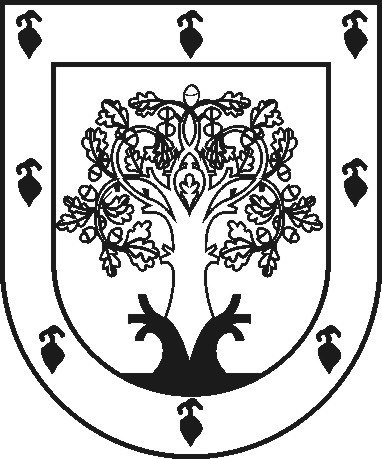   ЧУВАШСКАЯ РЕСПУБЛИКАÇĚРПӲ      МУНИЦИПАЛЛĂ ОКРУГĔНАДМИНИСТРАЦИЙĚЙЫШĂНУ2023ç. __  уйӑхĕн __-мӗшӗ  __ № Çěрпÿ хулиАДМИНИСТРАЦИЯ   ЦИВИЛЬСКОГО                                МУНИЦИПАЛЬНОГО ОКРУГАПОСТАНОВЛЕНИЕ____ 2023г. № __город ЦивильскОтветственный исполнитель:Отдел культуры, молодежной политики, спорта и архивного дела администрации Цивильского муниципального округаЧувашской РеспубликиОтветственный исполнитель муниципальной программы–Отдел культуры, молодежной политики, спорта и архивного дела администрации Цивильского муниципального округа Чувашской Республики Соисполнители муниципальной программыАвтономное учреждение дополнительного образования «Детско-юношеская спортивная школа» «Асамат» Цивильского муниципального округа Чувашской РеспубликиУчастники муниципальной программы–Отдел культуры, молодежной политики, спорта и архивного дела администрации Цивильского муниципального округа Чувашской Республики Подпрограммы муниципальной программы –"Развитие физической культуры и массового спорта" муниципальной программы "Развитие физической культуры и спорта""Развитие спорта высших достижений и системы подготовки спортивного резерва" Цели муниципальной программы–создание условий, обеспечивающих развитие системы физической культуры и спорта путем пропаганды здорового образа жизни, повышение массовости занятий физической культурой и спортом среди всех возрастных групп населения, в том числе среди лиц с ограниченными возможностями здоровья;повышение конкурентоспособности спортсменов Цивильского муниципального округа Чувашской Республики на республиканских и всероссийских спортивных соревнованияхЗадачи муниципальной программы–повышение мотивации населения Цивильского муниципального округа Чувашской Республики к систематическим занятиям физической культурой и спортом; развитие спортивной инфраструктуры с использованием принципов государственно-частного партнерства; обеспечение успешного выступления спортсменов Цивильского муниципального округа Чувашской Республики на всероссийских и республиканских спортивных соревнованиях и совершенствование системы подготовки спортивного резерва; увеличение доли населения, выполнившего нормативы испытаний (тестов) Всероссийского физкультурно-спортивного комплекса «Готов к труду и обороне» (ГТО), в общей численности населения, принявшего участие в выполнении нормативов испытаний (тестов) Всероссийского физкультурно-спортивного комплекса «Готов к труду и обороне» (ГТО); развитие спортивной инфраструктуры и повышение эффективности ее использования для приобщения населения всех социальных категорий к занятиям массовым спортом; увеличение охвата населения мероприятиямиинформационно-коммуникационной кампании;Целевые индикаторыи показатели муниципальной программы–достижение в 2035 году следующих целевых индикаторов и показателей:доля населения, систематически занимающегося физической культурой и спортом  – 72,3 процента;единовременная пропускная способность спортивных сооружений - тыс. человек- 5,2Сроки и этапы реализации муниципальной программы –2023–2035 годы:1 этап – 2023–2025 годы;2 этап – 2026–2030 годы;3 этап – 2031–2035 годыОбъемы финансирования муниципальной программы с разбивкой по годам реализации –прогнозируемые объемы финансирования Муниципальной программы в 2023–2035 годах составляют 303236,8 тыс. рублей, в том числе:из них средства:          федерального бюджета   бюджета – 2942,1 тыс. рублей, в том числе:           республиканского бюджета Чувашской Республики – 29,8 тыс. рублей, в том числе: бюджета Цивильского муниципального округа Чувашской Республики – 302264,9 тыс. рублей, в том числе:           внебюджетных источников – 0,0 тыс. рублей (0, 0 процента). Объемы и источники финансирования Муниципальной программы уточняются при формировании бюджета Цивильского муниципального округа Чувашской Республики, на очередной финансовый год и плановый периодОжидаемые результаты реализации муниципальной программы–увеличение доли населения, систематически занимающегося физической культурой и спортом;повышение уровня обеспеченности населения спортивными сооружениями исходя из единовременной пропускной способности объектов спорта.Обеспечение деятельности муниципальных физкультурно-оздоровительных центров.Расходы на выплаты персоналу в целях обеспечения выполнения функций государственными (муниципальными) органами, казенными учреждениями, органами управления государственными внебюджетными фондами.Закупка товаров, работ и услуг для обеспечения государственных (муниципальных) нужд.Организация и проведение официальных физкультурных мероприятий.           Оснащение объектов спортивной инфраструктуры спортивно - технологическим оборудованием.Обеспечение деятельности муниципальных детско-юношеских спортивных школ.в 2023 году -16301,1тыс.руб.в 2024 году -20398,8тыс.руб.в 2025 году -20398,8тыс.руб. в 2023 году -2942,1тыс.руб.в 2024 году -0,0тыс.руб.в 2025 году -0,0тыс.руб.в 2023 году -29,8тыс.руб.в 2024 году -0,0тыс.руб.в 2025 году -0,0тыс.руб.в 2023 году -13329,2тыс.руб.в 2024 году -20398,8тыс.руб.в 2025 году -20398,8тыс.руб.Приложение № 1к муниципальной программе «Развитие физической культуры и спорта»№ ппЦелевой индикатор и показатель (наименование)Единица измеренияЗначения целевых показателей индикаторов и показателейЗначения целевых показателей индикаторов и показателейЗначения целевых показателей индикаторов и показателейЗначения целевых показателей индикаторов и показателейЗначения целевых показателей индикаторов и показателей№ ппЦелевой индикатор и показатель (наименование)Единица измерения2023 г.2024 г.2025 г.2026-2030 г.2031-2035 г.12345678Муниципальная программа «Развитие физической культуры и спорта»Муниципальная программа «Развитие физической культуры и спорта»Муниципальная программа «Развитие физической культуры и спорта»Муниципальная программа «Развитие физической культуры и спорта»Муниципальная программа «Развитие физической культуры и спорта»Муниципальная программа «Развитие физической культуры и спорта»Муниципальная программа «Развитие физической культуры и спорта»Муниципальная программа «Развитие физической культуры и спорта»1.Доля населения, систематически занимающегося физической культурой и спортомпроцентов59,163,565,870,072,32.Единовременная пропускная способность спортивных сооруженийтыс. человек4,84,95,05,15,2Подпрограмма «Развитие физической культуры и массового спорта»Подпрограмма «Развитие физической культуры и массового спорта»Подпрограмма «Развитие физической культуры и массового спорта»Подпрограмма «Развитие физической культуры и массового спорта»Подпрограмма «Развитие физической культуры и массового спорта»Подпрограмма «Развитие физической культуры и массового спорта»Подпрограмма «Развитие физической культуры и массового спорта»Подпрограмма «Развитие физической культуры и массового спорта»1.Доля детей и молодежи, систематически занимающихся физической культурой и спортом, в общей численности детей и молодежи процентов81,982,482,583,083,52.Доля граждан среднего возраста, систематически занимающихся физической культурой и спортом, в общей численности граждан среднего возраста процентов51,255,055,256,257,53.Доля граждан старшего возраста, систематически занимающихся физической культурой и спортом, в общей численности граждан старшего возраста процентов22,225,026,030,035,04.Доля граждан, занимающихся физической культурой и спортом по месту работы, в общей численности населения, занятого в экономикепроцентов35,036,036,540,045,05.Доля населения, выполнившего нормативы испытаний (тестов) Всероссийского физкультурно-спортивного комплекса «Готов к труду и обороне» (ГТО), в общей численности населения, принявшего участие в выполнении нормативов испытаний (тестов) Всероссийского физкультурно-спортивного комплекса «Готов к труду и обороне» (ГТО)процентов70,075,076,578,080,06.Доля лиц с ограниченными возможностями здоровья и инвалидов, систематически занимающихся физической культурой и спортом, в общей численности указанной категории населенияпроцентов17,518,219,022,025,07.Эффективность использования существующих объектов спортапроцентов79,080,081,083,085,0Подпрограмма «Развитие спорта высших достижений и системы подготовки спортивного резерва»Подпрограмма «Развитие спорта высших достижений и системы подготовки спортивного резерва»Подпрограмма «Развитие спорта высших достижений и системы подготовки спортивного резерва»Подпрограмма «Развитие спорта высших достижений и системы подготовки спортивного резерва»Подпрограмма «Развитие спорта высших достижений и системы подготовки спортивного резерва»Подпрограмма «Развитие спорта высших достижений и системы подготовки спортивного резерва»Подпрограмма «Развитие спорта высших достижений и системы подготовки спортивного резерва»Подпрограмма «Развитие спорта высших достижений и системы подготовки спортивного резерва»1.доля организаций, оказывающих услуги по спортивной подготовке в соответствии с федеральными стандартами спортивной подготовки, в общем количестве организаций в сфере физической культуры и спортапроцентов85,085,088,090,090,02.доля лиц, занимающихся по программам спортивной подготовкипроцентов35,036,036,038,040,0Приложение № 2к муниципальной «Развитие физической культуры и спорта»СтатусНаименование муниципальной программы Цивильского муниципального округа Чувашской Республики, подпрограммы муниципальной программы Цивильского муниципального округа Чувашской Республики (основного мероприятия)Задачи муниципальной программы, подпрограммы муниципальной программы Цивильского муниципального округаОтветственный исполнитель, соисполнителиКод бюджетнойклассификацииКод бюджетнойклассификацииКод бюджетнойклассификацииКод бюджетнойклассификацииИсточники финансированияРасходы по годам, тыс. рублейРасходы по годам, тыс. рублейРасходы по годам, тыс. рублейРасходы по годам, тыс. рублейРасходы по годам, тыс. рублейСтатусНаименование муниципальной программы Цивильского муниципального округа Чувашской Республики, подпрограммы муниципальной программы Цивильского муниципального округа Чувашской Республики (основного мероприятия)Задачи муниципальной программы, подпрограммы муниципальной программы Цивильского муниципального округаОтветственный исполнитель, соисполнителиглавный распорядитель бюджетных средствраздел, подразделцелевая статья расходов*группа (подгруппа) вида расходовИсточники финансирования2023202420252026–20302031–20351234567891011121314Муниципальная программа Цивильского муниципального округа Чувашской Республики«Развитие физической культуры и спорта» 	Повышение мотивации населения Цивильского муниципального округа Чувашской Республики к систематическим занятиям физической культурой и спортом; развитие спортивной инфраструктуры с использованием принципов государственно-частного партнерства; обеспечение успешного выступления спортсменов Цивильского муниципального округа Чувашской Республики на всероссийских и республиканских спортивных соревнованиях и совершенствование системы подготовки спортивного резерва; увеличение доли населения, выполнившего нормативы испытаний (тестов) Всероссийского физкультурно-спортивного комплекса «Готов к труду и обороне» (ГТО), в общей численности населения, принявшего участие в выполнении нормативов испытаний (тестов) Всероссийского физкультурно-спортивного комплекса «Готов к труду и обороне» (ГТО); развитие спортивной инфраструктуры и повышение эффективности ее использования для приобщения населения всех социальных категорий к занятиям массовым спортом; увеличение охвата населения мероприятиями информационно-коммуникационной кампанииОтдел культуры, молодежной политики, спорта и архивного дела администрации Цивильского муниципального округа Чувашской Республики;Автономное учреждение дополнительного образования «Детско-юношеская спортивная школа» «Асамат» Цивильского муниципального округа Чувашской Республики9031102Ц500000000хВсего16301,120398,820398,80112109,5136028,6Муниципальная программа Цивильского муниципального округа Чувашской Республики«Развитие физической культуры и спорта» 	Повышение мотивации населения Цивильского муниципального округа Чувашской Республики к систематическим занятиям физической культурой и спортом; развитие спортивной инфраструктуры с использованием принципов государственно-частного партнерства; обеспечение успешного выступления спортсменов Цивильского муниципального округа Чувашской Республики на всероссийских и республиканских спортивных соревнованиях и совершенствование системы подготовки спортивного резерва; увеличение доли населения, выполнившего нормативы испытаний (тестов) Всероссийского физкультурно-спортивного комплекса «Готов к труду и обороне» (ГТО), в общей численности населения, принявшего участие в выполнении нормативов испытаний (тестов) Всероссийского физкультурно-спортивного комплекса «Готов к труду и обороне» (ГТО); развитие спортивной инфраструктуры и повышение эффективности ее использования для приобщения населения всех социальных категорий к занятиям массовым спортом; увеличение охвата населения мероприятиями информационно-коммуникационной кампанииОтдел культуры, молодежной политики, спорта и архивного дела администрации Цивильского муниципального округа Чувашской Республики;Автономное учреждение дополнительного образования «Детско-юношеская спортивная школа» «Асамат» Цивильского муниципального округа Чувашской Республики9031102Ц500000000хфедеральный бюджет2942,10,00,00,00,0Муниципальная программа Цивильского муниципального округа Чувашской Республики«Развитие физической культуры и спорта» 	Повышение мотивации населения Цивильского муниципального округа Чувашской Республики к систематическим занятиям физической культурой и спортом; развитие спортивной инфраструктуры с использованием принципов государственно-частного партнерства; обеспечение успешного выступления спортсменов Цивильского муниципального округа Чувашской Республики на всероссийских и республиканских спортивных соревнованиях и совершенствование системы подготовки спортивного резерва; увеличение доли населения, выполнившего нормативы испытаний (тестов) Всероссийского физкультурно-спортивного комплекса «Готов к труду и обороне» (ГТО), в общей численности населения, принявшего участие в выполнении нормативов испытаний (тестов) Всероссийского физкультурно-спортивного комплекса «Готов к труду и обороне» (ГТО); развитие спортивной инфраструктуры и повышение эффективности ее использования для приобщения населения всех социальных категорий к занятиям массовым спортом; увеличение охвата населения мероприятиями информационно-коммуникационной кампанииОтдел культуры, молодежной политики, спорта и архивного дела администрации Цивильского муниципального округа Чувашской Республики;Автономное учреждение дополнительного образования «Детско-юношеская спортивная школа» «Асамат» Цивильского муниципального округа Чувашской Республики9031102Ц500000000хреспубликанский бюджет Чувашской Республики29,80,00,00,00,0Муниципальная программа Цивильского муниципального округа Чувашской Республики«Развитие физической культуры и спорта» 	Повышение мотивации населения Цивильского муниципального округа Чувашской Республики к систематическим занятиям физической культурой и спортом; развитие спортивной инфраструктуры с использованием принципов государственно-частного партнерства; обеспечение успешного выступления спортсменов Цивильского муниципального округа Чувашской Республики на всероссийских и республиканских спортивных соревнованиях и совершенствование системы подготовки спортивного резерва; увеличение доли населения, выполнившего нормативы испытаний (тестов) Всероссийского физкультурно-спортивного комплекса «Готов к труду и обороне» (ГТО), в общей численности населения, принявшего участие в выполнении нормативов испытаний (тестов) Всероссийского физкультурно-спортивного комплекса «Готов к труду и обороне» (ГТО); развитие спортивной инфраструктуры и повышение эффективности ее использования для приобщения населения всех социальных категорий к занятиям массовым спортом; увеличение охвата населения мероприятиями информационно-коммуникационной кампанииОтдел культуры, молодежной политики, спорта и архивного дела администрации Цивильского муниципального округа Чувашской Республики;Автономное учреждение дополнительного образования «Детско-юношеская спортивная школа» «Асамат» Цивильского муниципального округа Чувашской Республики9031102Ц500000000хбюджет Цивильского муниципального округа Чувашской Республики13329,220398,8020398,80112109,5136028,6Муниципальная программа Цивильского муниципального округа Чувашской Республики«Развитие физической культуры и спорта» 	Повышение мотивации населения Цивильского муниципального округа Чувашской Республики к систематическим занятиям физической культурой и спортом; развитие спортивной инфраструктуры с использованием принципов государственно-частного партнерства; обеспечение успешного выступления спортсменов Цивильского муниципального округа Чувашской Республики на всероссийских и республиканских спортивных соревнованиях и совершенствование системы подготовки спортивного резерва; увеличение доли населения, выполнившего нормативы испытаний (тестов) Всероссийского физкультурно-спортивного комплекса «Готов к труду и обороне» (ГТО), в общей численности населения, принявшего участие в выполнении нормативов испытаний (тестов) Всероссийского физкультурно-спортивного комплекса «Готов к труду и обороне» (ГТО); развитие спортивной инфраструктуры и повышение эффективности ее использования для приобщения населения всех социальных категорий к занятиям массовым спортом; увеличение охвата населения мероприятиями информационно-коммуникационной кампанииОтдел культуры, молодежной политики, спорта и архивного дела администрации Цивильского муниципального округа Чувашской Республики;Автономное учреждение дополнительного образования «Детско-юношеская спортивная школа» «Асамат» Цивильского муниципального округа Чувашской Республики9031102Ц500000000хвнебюджетные источники0,00,00,00,00,0Подпрограмма «Развитие физической культуры и массового спорта»	Повышение мотивации населения Цивильского муниципального округа Чувашской Республики к систематическим занятиям физической культурой и спортом; развитие спортивной инфраструктуры с использованием принципов государственно-частного партнерства; обеспечение успешного выступления спортсменов Цивильского муниципального округа Чувашской Республики на всероссийских и республиканских спортивных соревнованиях и совершенствование системы подготовки спортивного резерва; увеличение доли населения, выполнившего нормативы испытаний (тестов) Всероссийского физкультурно-спортивного комплекса «Готов к труду и обороне» (ГТО), в общей численности населения, принявшего участие в выполнении нормативов испытаний (тестов) Всероссийского физкультурно-спортивного комплекса «Готов к труду и обороне» (ГТО); развитие спортивной инфраструктуры и повышение эффективности ее использования для приобщения населения всех социальных категорий к занятиям массовым спортом; увеличение охвата населения мероприятиями информационно-коммуникационной кампанииОтдел культуры, молодежной политики, спорта и архивного дела администрации Цивильского муниципального округа Чувашской Республики;Автономное учреждение дополнительного образования «Детско-юношеская спортивная школа» «Асамат» Цивильского муниципального округа Чувашской Республики9031102Ц510000000хВсего6586,83700,03700,020334,824673,3Подпрограмма «Развитие физической культуры и массового спорта»	Повышение мотивации населения Цивильского муниципального округа Чувашской Республики к систематическим занятиям физической культурой и спортом; развитие спортивной инфраструктуры с использованием принципов государственно-частного партнерства; обеспечение успешного выступления спортсменов Цивильского муниципального округа Чувашской Республики на всероссийских и республиканских спортивных соревнованиях и совершенствование системы подготовки спортивного резерва; увеличение доли населения, выполнившего нормативы испытаний (тестов) Всероссийского физкультурно-спортивного комплекса «Готов к труду и обороне» (ГТО), в общей численности населения, принявшего участие в выполнении нормативов испытаний (тестов) Всероссийского физкультурно-спортивного комплекса «Готов к труду и обороне» (ГТО); развитие спортивной инфраструктуры и повышение эффективности ее использования для приобщения населения всех социальных категорий к занятиям массовым спортом; увеличение охвата населения мероприятиями информационно-коммуникационной кампанииОтдел культуры, молодежной политики, спорта и архивного дела администрации Цивильского муниципального округа Чувашской Республики;Автономное учреждение дополнительного образования «Детско-юношеская спортивная школа» «Асамат» Цивильского муниципального округа Чувашской Республики9031102Ц510000000хфедеральный бюджет2942,10,00,00,00,0Подпрограмма «Развитие физической культуры и массового спорта»	Повышение мотивации населения Цивильского муниципального округа Чувашской Республики к систематическим занятиям физической культурой и спортом; развитие спортивной инфраструктуры с использованием принципов государственно-частного партнерства; обеспечение успешного выступления спортсменов Цивильского муниципального округа Чувашской Республики на всероссийских и республиканских спортивных соревнованиях и совершенствование системы подготовки спортивного резерва; увеличение доли населения, выполнившего нормативы испытаний (тестов) Всероссийского физкультурно-спортивного комплекса «Готов к труду и обороне» (ГТО), в общей численности населения, принявшего участие в выполнении нормативов испытаний (тестов) Всероссийского физкультурно-спортивного комплекса «Готов к труду и обороне» (ГТО); развитие спортивной инфраструктуры и повышение эффективности ее использования для приобщения населения всех социальных категорий к занятиям массовым спортом; увеличение охвата населения мероприятиями информационно-коммуникационной кампанииОтдел культуры, молодежной политики, спорта и архивного дела администрации Цивильского муниципального округа Чувашской Республики;Автономное учреждение дополнительного образования «Детско-юношеская спортивная школа» «Асамат» Цивильского муниципального округа Чувашской Республики9031102Ц510000000хреспубликанский бюджет Чувашской Республики29,80,00,00,00,0Подпрограмма «Развитие физической культуры и массового спорта»	Повышение мотивации населения Цивильского муниципального округа Чувашской Республики к систематическим занятиям физической культурой и спортом; развитие спортивной инфраструктуры с использованием принципов государственно-частного партнерства; обеспечение успешного выступления спортсменов Цивильского муниципального округа Чувашской Республики на всероссийских и республиканских спортивных соревнованиях и совершенствование системы подготовки спортивного резерва; увеличение доли населения, выполнившего нормативы испытаний (тестов) Всероссийского физкультурно-спортивного комплекса «Готов к труду и обороне» (ГТО), в общей численности населения, принявшего участие в выполнении нормативов испытаний (тестов) Всероссийского физкультурно-спортивного комплекса «Готов к труду и обороне» (ГТО); развитие спортивной инфраструктуры и повышение эффективности ее использования для приобщения населения всех социальных категорий к занятиям массовым спортом; увеличение охвата населения мероприятиями информационно-коммуникационной кампанииОтдел культуры, молодежной политики, спорта и архивного дела администрации Цивильского муниципального округа Чувашской Республики;Автономное учреждение дополнительного образования «Детско-юношеская спортивная школа» «Асамат» Цивильского муниципального округа Чувашской Республики9031102Ц510000000хместные бюджеты3614,93700,03700,020334,824673,3Подпрограмма «Развитие физической культуры и массового спорта»	Повышение мотивации населения Цивильского муниципального округа Чувашской Республики к систематическим занятиям физической культурой и спортом; развитие спортивной инфраструктуры с использованием принципов государственно-частного партнерства; обеспечение успешного выступления спортсменов Цивильского муниципального округа Чувашской Республики на всероссийских и республиканских спортивных соревнованиях и совершенствование системы подготовки спортивного резерва; увеличение доли населения, выполнившего нормативы испытаний (тестов) Всероссийского физкультурно-спортивного комплекса «Готов к труду и обороне» (ГТО), в общей численности населения, принявшего участие в выполнении нормативов испытаний (тестов) Всероссийского физкультурно-спортивного комплекса «Готов к труду и обороне» (ГТО); развитие спортивной инфраструктуры и повышение эффективности ее использования для приобщения населения всех социальных категорий к занятиям массовым спортом; увеличение охвата населения мероприятиями информационно-коммуникационной кампанииОтдел культуры, молодежной политики, спорта и архивного дела администрации Цивильского муниципального округа Чувашской Республики;Автономное учреждение дополнительного образования «Детско-юношеская спортивная школа» «Асамат» Цивильского муниципального округа Чувашской Республики9031102Ц510000000хвнебюджетные источники0,00,00,00,00,0Основное мероприятие 1"Физкультурно-оздоровительная и спортивно-массовая работа с населением"	Повышение мотивации населения Цивильского муниципального округа Чувашской Республики к систематическим занятиям физической культурой и спортом; развитие спортивной инфраструктуры с использованием принципов государственно-частного партнерства; обеспечение успешного выступления спортсменов Цивильского муниципального округа Чувашской Республики на всероссийских и республиканских спортивных соревнованиях и совершенствование системы подготовки спортивного резерва; увеличение доли населения, выполнившего нормативы испытаний (тестов) Всероссийского физкультурно-спортивного комплекса «Готов к труду и обороне» (ГТО), в общей численности населения, принявшего участие в выполнении нормативов испытаний (тестов) Всероссийского физкультурно-спортивного комплекса «Готов к труду и обороне» (ГТО); развитие спортивной инфраструктуры и повышение эффективности ее использования для приобщения населения всех социальных категорий к занятиям массовым спортом; увеличение охвата населения мероприятиями информационно-коммуникационной кампанииОтдел культуры, молодежной политики, спорта и архивного дела администрации Цивильского муниципального округа Чувашской Республики;Автономное учреждение дополнительного образования «Детско-юношеская спортивная школа» «Асамат» Цивильского муниципального округа Чувашской Республики9031102Ц510100000хВсего3600,03700,03700,020334,824673,3Основное мероприятие 1"Физкультурно-оздоровительная и спортивно-массовая работа с населением"	Повышение мотивации населения Цивильского муниципального округа Чувашской Республики к систематическим занятиям физической культурой и спортом; развитие спортивной инфраструктуры с использованием принципов государственно-частного партнерства; обеспечение успешного выступления спортсменов Цивильского муниципального округа Чувашской Республики на всероссийских и республиканских спортивных соревнованиях и совершенствование системы подготовки спортивного резерва; увеличение доли населения, выполнившего нормативы испытаний (тестов) Всероссийского физкультурно-спортивного комплекса «Готов к труду и обороне» (ГТО), в общей численности населения, принявшего участие в выполнении нормативов испытаний (тестов) Всероссийского физкультурно-спортивного комплекса «Готов к труду и обороне» (ГТО); развитие спортивной инфраструктуры и повышение эффективности ее использования для приобщения населения всех социальных категорий к занятиям массовым спортом; увеличение охвата населения мероприятиями информационно-коммуникационной кампанииОтдел культуры, молодежной политики, спорта и архивного дела администрации Цивильского муниципального округа Чувашской Республики;Автономное учреждение дополнительного образования «Детско-юношеская спортивная школа» «Асамат» Цивильского муниципального округа Чувашской Республики9031102Ц510100000хфедеральный бюджет0,00,00,00,00,0Основное мероприятие 1"Физкультурно-оздоровительная и спортивно-массовая работа с населением"	Повышение мотивации населения Цивильского муниципального округа Чувашской Республики к систематическим занятиям физической культурой и спортом; развитие спортивной инфраструктуры с использованием принципов государственно-частного партнерства; обеспечение успешного выступления спортсменов Цивильского муниципального округа Чувашской Республики на всероссийских и республиканских спортивных соревнованиях и совершенствование системы подготовки спортивного резерва; увеличение доли населения, выполнившего нормативы испытаний (тестов) Всероссийского физкультурно-спортивного комплекса «Готов к труду и обороне» (ГТО), в общей численности населения, принявшего участие в выполнении нормативов испытаний (тестов) Всероссийского физкультурно-спортивного комплекса «Готов к труду и обороне» (ГТО); развитие спортивной инфраструктуры и повышение эффективности ее использования для приобщения населения всех социальных категорий к занятиям массовым спортом; увеличение охвата населения мероприятиями информационно-коммуникационной кампанииОтдел культуры, молодежной политики, спорта и архивного дела администрации Цивильского муниципального округа Чувашской Республики;Автономное учреждение дополнительного образования «Детско-юношеская спортивная школа» «Асамат» Цивильского муниципального округа Чувашской Республики9031102Ц510100000хреспубликанский бюджет Чувашской Республики0,00,00,00,00,0Основное мероприятие 1"Физкультурно-оздоровительная и спортивно-массовая работа с населением"	Повышение мотивации населения Цивильского муниципального округа Чувашской Республики к систематическим занятиям физической культурой и спортом; развитие спортивной инфраструктуры с использованием принципов государственно-частного партнерства; обеспечение успешного выступления спортсменов Цивильского муниципального округа Чувашской Республики на всероссийских и республиканских спортивных соревнованиях и совершенствование системы подготовки спортивного резерва; увеличение доли населения, выполнившего нормативы испытаний (тестов) Всероссийского физкультурно-спортивного комплекса «Готов к труду и обороне» (ГТО), в общей численности населения, принявшего участие в выполнении нормативов испытаний (тестов) Всероссийского физкультурно-спортивного комплекса «Готов к труду и обороне» (ГТО); развитие спортивной инфраструктуры и повышение эффективности ее использования для приобщения населения всех социальных категорий к занятиям массовым спортом; увеличение охвата населения мероприятиями информационно-коммуникационной кампанииОтдел культуры, молодежной политики, спорта и архивного дела администрации Цивильского муниципального округа Чувашской Республики;Автономное учреждение дополнительного образования «Детско-юношеская спортивная школа» «Асамат» Цивильского муниципального округа Чувашской Республики9031102Ц510100000хместные бюджеты3600,03700,03700,020334,824673,3Основное мероприятие 1"Физкультурно-оздоровительная и спортивно-массовая работа с населением"	Повышение мотивации населения Цивильского муниципального округа Чувашской Республики к систематическим занятиям физической культурой и спортом; развитие спортивной инфраструктуры с использованием принципов государственно-частного партнерства; обеспечение успешного выступления спортсменов Цивильского муниципального округа Чувашской Республики на всероссийских и республиканских спортивных соревнованиях и совершенствование системы подготовки спортивного резерва; увеличение доли населения, выполнившего нормативы испытаний (тестов) Всероссийского физкультурно-спортивного комплекса «Готов к труду и обороне» (ГТО), в общей численности населения, принявшего участие в выполнении нормативов испытаний (тестов) Всероссийского физкультурно-спортивного комплекса «Готов к труду и обороне» (ГТО); развитие спортивной инфраструктуры и повышение эффективности ее использования для приобщения населения всех социальных категорий к занятиям массовым спортом; увеличение охвата населения мероприятиями информационно-коммуникационной кампанииОтдел культуры, молодежной политики, спорта и архивного дела администрации Цивильского муниципального округа Чувашской Республики;Автономное учреждение дополнительного образования «Детско-юношеская спортивная школа» «Асамат» Цивильского муниципального округа Чувашской Республики9031102Ц510100000хвнебюджетные источники0,00,00,00,00,0Основное мероприятие 1"Физкультурно-оздоровительная и спортивно-массовая работа с населением"	Повышение мотивации населения Цивильского муниципального округа Чувашской Республики к систематическим занятиям физической культурой и спортом; развитие спортивной инфраструктуры с использованием принципов государственно-частного партнерства; обеспечение успешного выступления спортсменов Цивильского муниципального округа Чувашской Республики на всероссийских и республиканских спортивных соревнованиях и совершенствование системы подготовки спортивного резерва; увеличение доли населения, выполнившего нормативы испытаний (тестов) Всероссийского физкультурно-спортивного комплекса «Готов к труду и обороне» (ГТО), в общей численности населения, принявшего участие в выполнении нормативов испытаний (тестов) Всероссийского физкультурно-спортивного комплекса «Готов к труду и обороне» (ГТО); развитие спортивной инфраструктуры и повышение эффективности ее использования для приобщения населения всех социальных категорий к занятиям массовым спортом; увеличение охвата населения мероприятиями информационно-коммуникационной кампанииОтдел культуры, молодежной политики, спорта и архивного дела администрации Цивильского муниципального округа Чувашской Республики;Автономное учреждение дополнительного образования «Детско-юношеская спортивная школа» «Асамат» Цивильского муниципального округа Чувашской Республики9031102Ц510100000хбюджет Цивильского муниципального округа Чувашской Республики1500,01500,01500,08243,810002,6Основное мероприятие 1"Физкультурно-оздоровительная и спортивно-массовая работа с населением"	Повышение мотивации населения Цивильского муниципального округа Чувашской Республики к систематическим занятиям физической культурой и спортом; развитие спортивной инфраструктуры с использованием принципов государственно-частного партнерства; обеспечение успешного выступления спортсменов Цивильского муниципального округа Чувашской Республики на всероссийских и республиканских спортивных соревнованиях и совершенствование системы подготовки спортивного резерва; увеличение доли населения, выполнившего нормативы испытаний (тестов) Всероссийского физкультурно-спортивного комплекса «Готов к труду и обороне» (ГТО), в общей численности населения, принявшего участие в выполнении нормативов испытаний (тестов) Всероссийского физкультурно-спортивного комплекса «Готов к труду и обороне» (ГТО); развитие спортивной инфраструктуры и повышение эффективности ее использования для приобщения населения всех социальных категорий к занятиям массовым спортом; увеличение охвата населения мероприятиями информационно-коммуникационной кампанииОтдел культуры, молодежной политики, спорта и архивного дела администрации Цивильского муниципального округа Чувашской Республики;Автономное учреждение дополнительного образования «Детско-юношеская спортивная школа» «Асамат» Цивильского муниципального округа Чувашской Республики9031102Ц510100000хвнебюджетные источники0,00,00,00,00,0Основное мероприятие 2Реализация мероприятий регионального проекта «Спорт – норма жизни»	Повышение мотивации населения Цивильского муниципального округа Чувашской Республики к систематическим занятиям физической культурой и спортом; развитие спортивной инфраструктуры с использованием принципов государственно-частного партнерства; обеспечение успешного выступления спортсменов Цивильского муниципального округа Чувашской Республики на всероссийских и республиканских спортивных соревнованиях и совершенствование системы подготовки спортивного резерва; увеличение доли населения, выполнившего нормативы испытаний (тестов) Всероссийского физкультурно-спортивного комплекса «Готов к труду и обороне» (ГТО), в общей численности населения, принявшего участие в выполнении нормативов испытаний (тестов) Всероссийского физкультурно-спортивного комплекса «Готов к труду и обороне» (ГТО); развитие спортивной инфраструктуры и повышение эффективности ее использования для приобщения населения всех социальных категорий к занятиям массовым спортом; увеличение охвата населения мероприятиями информационно-коммуникационной кампанииОтдел культуры, молодежной политики, спорта и архивного дела администрации Цивильского муниципального округа Чувашской Республики;Автономное учреждение дополнительного образования «Детско-юношеская спортивная школа» «Асамат» Цивильского муниципального округа Чувашской Республики9031102Ц51Р5000002хВсего2986,80000Основное мероприятие 2Реализация мероприятий регионального проекта «Спорт – норма жизни»	Повышение мотивации населения Цивильского муниципального округа Чувашской Республики к систематическим занятиям физической культурой и спортом; развитие спортивной инфраструктуры с использованием принципов государственно-частного партнерства; обеспечение успешного выступления спортсменов Цивильского муниципального округа Чувашской Республики на всероссийских и республиканских спортивных соревнованиях и совершенствование системы подготовки спортивного резерва; увеличение доли населения, выполнившего нормативы испытаний (тестов) Всероссийского физкультурно-спортивного комплекса «Готов к труду и обороне» (ГТО), в общей численности населения, принявшего участие в выполнении нормативов испытаний (тестов) Всероссийского физкультурно-спортивного комплекса «Готов к труду и обороне» (ГТО); развитие спортивной инфраструктуры и повышение эффективности ее использования для приобщения населения всех социальных категорий к занятиям массовым спортом; увеличение охвата населения мероприятиями информационно-коммуникационной кампанииОтдел культуры, молодежной политики, спорта и архивного дела администрации Цивильского муниципального округа Чувашской Республики;Автономное учреждение дополнительного образования «Детско-юношеская спортивная школа» «Асамат» Цивильского муниципального округа Чувашской Республики9031102Ц51Р5000002хфедеральный бюджет2942,10000Основное мероприятие 2Реализация мероприятий регионального проекта «Спорт – норма жизни»	Повышение мотивации населения Цивильского муниципального округа Чувашской Республики к систематическим занятиям физической культурой и спортом; развитие спортивной инфраструктуры с использованием принципов государственно-частного партнерства; обеспечение успешного выступления спортсменов Цивильского муниципального округа Чувашской Республики на всероссийских и республиканских спортивных соревнованиях и совершенствование системы подготовки спортивного резерва; увеличение доли населения, выполнившего нормативы испытаний (тестов) Всероссийского физкультурно-спортивного комплекса «Готов к труду и обороне» (ГТО), в общей численности населения, принявшего участие в выполнении нормативов испытаний (тестов) Всероссийского физкультурно-спортивного комплекса «Готов к труду и обороне» (ГТО); развитие спортивной инфраструктуры и повышение эффективности ее использования для приобщения населения всех социальных категорий к занятиям массовым спортом; увеличение охвата населения мероприятиями информационно-коммуникационной кампанииОтдел культуры, молодежной политики, спорта и архивного дела администрации Цивильского муниципального округа Чувашской Республики;Автономное учреждение дополнительного образования «Детско-юношеская спортивная школа» «Асамат» Цивильского муниципального округа Чувашской Республики9031102Ц51Р5000002хреспубликанский бюджет Чувашской Республики29,80000Основное мероприятие 2Реализация мероприятий регионального проекта «Спорт – норма жизни»	Повышение мотивации населения Цивильского муниципального округа Чувашской Республики к систематическим занятиям физической культурой и спортом; развитие спортивной инфраструктуры с использованием принципов государственно-частного партнерства; обеспечение успешного выступления спортсменов Цивильского муниципального округа Чувашской Республики на всероссийских и республиканских спортивных соревнованиях и совершенствование системы подготовки спортивного резерва; увеличение доли населения, выполнившего нормативы испытаний (тестов) Всероссийского физкультурно-спортивного комплекса «Готов к труду и обороне» (ГТО), в общей численности населения, принявшего участие в выполнении нормативов испытаний (тестов) Всероссийского физкультурно-спортивного комплекса «Готов к труду и обороне» (ГТО); развитие спортивной инфраструктуры и повышение эффективности ее использования для приобщения населения всех социальных категорий к занятиям массовым спортом; увеличение охвата населения мероприятиями информационно-коммуникационной кампанииОтдел культуры, молодежной политики, спорта и архивного дела администрации Цивильского муниципального округа Чувашской Республики;Автономное учреждение дополнительного образования «Детско-юношеская спортивная школа» «Асамат» Цивильского муниципального округа Чувашской Республики9031102Ц51Р5000002хбюджет Цивильского муниципального округа Чувашской Республики14,90000Основное мероприятие 2Реализация мероприятий регионального проекта «Спорт – норма жизни»	Повышение мотивации населения Цивильского муниципального округа Чувашской Республики к систематическим занятиям физической культурой и спортом; развитие спортивной инфраструктуры с использованием принципов государственно-частного партнерства; обеспечение успешного выступления спортсменов Цивильского муниципального округа Чувашской Республики на всероссийских и республиканских спортивных соревнованиях и совершенствование системы подготовки спортивного резерва; увеличение доли населения, выполнившего нормативы испытаний (тестов) Всероссийского физкультурно-спортивного комплекса «Готов к труду и обороне» (ГТО), в общей численности населения, принявшего участие в выполнении нормативов испытаний (тестов) Всероссийского физкультурно-спортивного комплекса «Готов к труду и обороне» (ГТО); развитие спортивной инфраструктуры и повышение эффективности ее использования для приобщения населения всех социальных категорий к занятиям массовым спортом; увеличение охвата населения мероприятиями информационно-коммуникационной кампанииОтдел культуры, молодежной политики, спорта и архивного дела администрации Цивильского муниципального округа Чувашской Республики;Автономное учреждение дополнительного образования «Детско-юношеская спортивная школа» «Асамат» Цивильского муниципального округа Чувашской Республики9031102Ц51Р5000002хвнебюджетные источники0,00,00,00,00,0Подпрограмма «Развитие спорта высших достижений и системы подготовки спортивного резерва» 	Повышение мотивации населения Цивильского муниципального округа Чувашской Республики к систематическим занятиям физической культурой и спортом; развитие спортивной инфраструктуры с использованием принципов государственно-частного партнерства; обеспечение успешного выступления спортсменов Цивильского муниципального округа Чувашской Республики на всероссийских и республиканских спортивных соревнованиях и совершенствование системы подготовки спортивного резерва; увеличение доли населения, выполнившего нормативы испытаний (тестов) Всероссийского физкультурно-спортивного комплекса «Готов к труду и обороне» (ГТО), в общей численности населения, принявшего участие в выполнении нормативов испытаний (тестов) Всероссийского физкультурно-спортивного комплекса «Готов к труду и обороне» (ГТО); развитие спортивной инфраструктуры и повышение эффективности ее использования для приобщения населения всех социальных категорий к занятиям массовым спортом; увеличение охвата населения мероприятиями информационно-коммуникационной кампанииОтдел культуры, молодежной политики, спорта и архивного дела администрации Цивильского муниципального округа Чувашской Республики;Автономное учреждение дополнительного образования «Детско-юношеская спортивная школа» «Асамат» Цивильского муниципального округа Чувашской Республики9740703Ц520000000хВсего9714,316698,816698,891774,7111355,3Подпрограмма «Развитие спорта высших достижений и системы подготовки спортивного резерва» 	Повышение мотивации населения Цивильского муниципального округа Чувашской Республики к систематическим занятиям физической культурой и спортом; развитие спортивной инфраструктуры с использованием принципов государственно-частного партнерства; обеспечение успешного выступления спортсменов Цивильского муниципального округа Чувашской Республики на всероссийских и республиканских спортивных соревнованиях и совершенствование системы подготовки спортивного резерва; увеличение доли населения, выполнившего нормативы испытаний (тестов) Всероссийского физкультурно-спортивного комплекса «Готов к труду и обороне» (ГТО), в общей численности населения, принявшего участие в выполнении нормативов испытаний (тестов) Всероссийского физкультурно-спортивного комплекса «Готов к труду и обороне» (ГТО); развитие спортивной инфраструктуры и повышение эффективности ее использования для приобщения населения всех социальных категорий к занятиям массовым спортом; увеличение охвата населения мероприятиями информационно-коммуникационной кампанииОтдел культуры, молодежной политики, спорта и архивного дела администрации Цивильского муниципального округа Чувашской Республики;Автономное учреждение дополнительного образования «Детско-юношеская спортивная школа» «Асамат» Цивильского муниципального округа Чувашской Республики9740703Ц520000000хфедеральный бюджет0,00,00,00,00,0Подпрограмма «Развитие спорта высших достижений и системы подготовки спортивного резерва» 	Повышение мотивации населения Цивильского муниципального округа Чувашской Республики к систематическим занятиям физической культурой и спортом; развитие спортивной инфраструктуры с использованием принципов государственно-частного партнерства; обеспечение успешного выступления спортсменов Цивильского муниципального округа Чувашской Республики на всероссийских и республиканских спортивных соревнованиях и совершенствование системы подготовки спортивного резерва; увеличение доли населения, выполнившего нормативы испытаний (тестов) Всероссийского физкультурно-спортивного комплекса «Готов к труду и обороне» (ГТО), в общей численности населения, принявшего участие в выполнении нормативов испытаний (тестов) Всероссийского физкультурно-спортивного комплекса «Готов к труду и обороне» (ГТО); развитие спортивной инфраструктуры и повышение эффективности ее использования для приобщения населения всех социальных категорий к занятиям массовым спортом; увеличение охвата населения мероприятиями информационно-коммуникационной кампанииОтдел культуры, молодежной политики, спорта и архивного дела администрации Цивильского муниципального округа Чувашской Республики;Автономное учреждение дополнительного образования «Детско-юношеская спортивная школа» «Асамат» Цивильского муниципального округа Чувашской Республики9740703Ц520000000хреспубликанский бюджет Чувашской Республики0,00,00,00,00,0Подпрограмма «Развитие спорта высших достижений и системы подготовки спортивного резерва» 	Повышение мотивации населения Цивильского муниципального округа Чувашской Республики к систематическим занятиям физической культурой и спортом; развитие спортивной инфраструктуры с использованием принципов государственно-частного партнерства; обеспечение успешного выступления спортсменов Цивильского муниципального округа Чувашской Республики на всероссийских и республиканских спортивных соревнованиях и совершенствование системы подготовки спортивного резерва; увеличение доли населения, выполнившего нормативы испытаний (тестов) Всероссийского физкультурно-спортивного комплекса «Готов к труду и обороне» (ГТО), в общей численности населения, принявшего участие в выполнении нормативов испытаний (тестов) Всероссийского физкультурно-спортивного комплекса «Готов к труду и обороне» (ГТО); развитие спортивной инфраструктуры и повышение эффективности ее использования для приобщения населения всех социальных категорий к занятиям массовым спортом; увеличение охвата населения мероприятиями информационно-коммуникационной кампанииОтдел культуры, молодежной политики, спорта и архивного дела администрации Цивильского муниципального округа Чувашской Республики;Автономное учреждение дополнительного образования «Детско-юношеская спортивная школа» «Асамат» Цивильского муниципального округа Чувашской Республики9740703Ц520000000хбюджет Цивильского муниципального округа Чувашской Республики9714,316698,816698,891774,7111355,3Подпрограмма «Развитие спорта высших достижений и системы подготовки спортивного резерва» 	Повышение мотивации населения Цивильского муниципального округа Чувашской Республики к систематическим занятиям физической культурой и спортом; развитие спортивной инфраструктуры с использованием принципов государственно-частного партнерства; обеспечение успешного выступления спортсменов Цивильского муниципального округа Чувашской Республики на всероссийских и республиканских спортивных соревнованиях и совершенствование системы подготовки спортивного резерва; увеличение доли населения, выполнившего нормативы испытаний (тестов) Всероссийского физкультурно-спортивного комплекса «Готов к труду и обороне» (ГТО), в общей численности населения, принявшего участие в выполнении нормативов испытаний (тестов) Всероссийского физкультурно-спортивного комплекса «Готов к труду и обороне» (ГТО); развитие спортивной инфраструктуры и повышение эффективности ее использования для приобщения населения всех социальных категорий к занятиям массовым спортом; увеличение охвата населения мероприятиями информационно-коммуникационной кампанииОтдел культуры, молодежной политики, спорта и архивного дела администрации Цивильского муниципального округа Чувашской Республики;Автономное учреждение дополнительного образования «Детско-юношеская спортивная школа» «Асамат» Цивильского муниципального округа Чувашской Республики9740703Ц520000000хвнебюджетные источники0,00,00,00,00,0Основное мероприятие 1«Содержание спортивных школ»	Повышение мотивации населения Цивильского муниципального округа Чувашской Республики к систематическим занятиям физической культурой и спортом; развитие спортивной инфраструктуры с использованием принципов государственно-частного партнерства; обеспечение успешного выступления спортсменов Цивильского муниципального округа Чувашской Республики на всероссийских и республиканских спортивных соревнованиях и совершенствование системы подготовки спортивного резерва; увеличение доли населения, выполнившего нормативы испытаний (тестов) Всероссийского физкультурно-спортивного комплекса «Готов к труду и обороне» (ГТО), в общей численности населения, принявшего участие в выполнении нормативов испытаний (тестов) Всероссийского физкультурно-спортивного комплекса «Готов к труду и обороне» (ГТО); развитие спортивной инфраструктуры и повышение эффективности ее использования для приобщения населения всех социальных категорий к занятиям массовым спортом; увеличение охвата населения мероприятиями информационно-коммуникационной кампанииОтдел культуры, молодежной политики, спорта и архивного дела администрации Цивильского муниципального округа Чувашской Республики;Автономное учреждение дополнительного образования «Детско-юношеская спортивная школа» «Асамат» Цивильского муниципального округа Чувашской Республики9740703Ц520100000хВсего9714,316698,816698,891774,7111355,3Основное мероприятие 1«Содержание спортивных школ»	Повышение мотивации населения Цивильского муниципального округа Чувашской Республики к систематическим занятиям физической культурой и спортом; развитие спортивной инфраструктуры с использованием принципов государственно-частного партнерства; обеспечение успешного выступления спортсменов Цивильского муниципального округа Чувашской Республики на всероссийских и республиканских спортивных соревнованиях и совершенствование системы подготовки спортивного резерва; увеличение доли населения, выполнившего нормативы испытаний (тестов) Всероссийского физкультурно-спортивного комплекса «Готов к труду и обороне» (ГТО), в общей численности населения, принявшего участие в выполнении нормативов испытаний (тестов) Всероссийского физкультурно-спортивного комплекса «Готов к труду и обороне» (ГТО); развитие спортивной инфраструктуры и повышение эффективности ее использования для приобщения населения всех социальных категорий к занятиям массовым спортом; увеличение охвата населения мероприятиями информационно-коммуникационной кампанииОтдел культуры, молодежной политики, спорта и архивного дела администрации Цивильского муниципального округа Чувашской Республики;Автономное учреждение дополнительного образования «Детско-юношеская спортивная школа» «Асамат» Цивильского муниципального округа Чувашской Республики9740703Ц520100000хфедеральный бюджет0,00,00,00,00,0Основное мероприятие 1«Содержание спортивных школ»	Повышение мотивации населения Цивильского муниципального округа Чувашской Республики к систематическим занятиям физической культурой и спортом; развитие спортивной инфраструктуры с использованием принципов государственно-частного партнерства; обеспечение успешного выступления спортсменов Цивильского муниципального округа Чувашской Республики на всероссийских и республиканских спортивных соревнованиях и совершенствование системы подготовки спортивного резерва; увеличение доли населения, выполнившего нормативы испытаний (тестов) Всероссийского физкультурно-спортивного комплекса «Готов к труду и обороне» (ГТО), в общей численности населения, принявшего участие в выполнении нормативов испытаний (тестов) Всероссийского физкультурно-спортивного комплекса «Готов к труду и обороне» (ГТО); развитие спортивной инфраструктуры и повышение эффективности ее использования для приобщения населения всех социальных категорий к занятиям массовым спортом; увеличение охвата населения мероприятиями информационно-коммуникационной кампанииОтдел культуры, молодежной политики, спорта и архивного дела администрации Цивильского муниципального округа Чувашской Республики;Автономное учреждение дополнительного образования «Детско-юношеская спортивная школа» «Асамат» Цивильского муниципального округа Чувашской Республики9740703Ц520100000хреспубликанский бюджет Чувашской Республики0,00,00,00,00,0Основное мероприятие 1«Содержание спортивных школ»	Повышение мотивации населения Цивильского муниципального округа Чувашской Республики к систематическим занятиям физической культурой и спортом; развитие спортивной инфраструктуры с использованием принципов государственно-частного партнерства; обеспечение успешного выступления спортсменов Цивильского муниципального округа Чувашской Республики на всероссийских и республиканских спортивных соревнованиях и совершенствование системы подготовки спортивного резерва; увеличение доли населения, выполнившего нормативы испытаний (тестов) Всероссийского физкультурно-спортивного комплекса «Готов к труду и обороне» (ГТО), в общей численности населения, принявшего участие в выполнении нормативов испытаний (тестов) Всероссийского физкультурно-спортивного комплекса «Готов к труду и обороне» (ГТО); развитие спортивной инфраструктуры и повышение эффективности ее использования для приобщения населения всех социальных категорий к занятиям массовым спортом; увеличение охвата населения мероприятиями информационно-коммуникационной кампанииОтдел культуры, молодежной политики, спорта и архивного дела администрации Цивильского муниципального округа Чувашской Республики;Автономное учреждение дополнительного образования «Детско-юношеская спортивная школа» «Асамат» Цивильского муниципального округа Чувашской Республики9740703Ц520100000хбюджет Цивильского муниципального округа Чувашской Республики9714,316698,816698,891774,7111355,3Основное мероприятие 1«Содержание спортивных школ»	Повышение мотивации населения Цивильского муниципального округа Чувашской Республики к систематическим занятиям физической культурой и спортом; развитие спортивной инфраструктуры с использованием принципов государственно-частного партнерства; обеспечение успешного выступления спортсменов Цивильского муниципального округа Чувашской Республики на всероссийских и республиканских спортивных соревнованиях и совершенствование системы подготовки спортивного резерва; увеличение доли населения, выполнившего нормативы испытаний (тестов) Всероссийского физкультурно-спортивного комплекса «Готов к труду и обороне» (ГТО), в общей численности населения, принявшего участие в выполнении нормативов испытаний (тестов) Всероссийского физкультурно-спортивного комплекса «Готов к труду и обороне» (ГТО); развитие спортивной инфраструктуры и повышение эффективности ее использования для приобщения населения всех социальных категорий к занятиям массовым спортом; увеличение охвата населения мероприятиями информационно-коммуникационной кампанииОтдел культуры, молодежной политики, спорта и архивного дела администрации Цивильского муниципального округа Чувашской Республики;Автономное учреждение дополнительного образования «Детско-юношеская спортивная школа» «Асамат» Цивильского муниципального округа Чувашской Республики9740703Ц520100000хвнебюджетные источники0,00,00,00,00,0Приложение № 3к муниципальной программе   «Развитие физической культуры и спорта»Ответственный исполнитель подпрограммы –Отдел культуры, молодежной политики, спорта и архивного дела Цивильского муниципального округа Чувашской РеспубликиСоисполнители муниципальной программыАвтономное учреждение дополнительного образования «Детско-юношеская спортивная школа» «Асамат» Цивильского муниципального округа Чувашской РеспубликиЦели подпрограммы–создание для всех категорий и групп населения условий для занятий физической культурой и спортом;повышение уровня обеспеченности населения объектами спорта Задачи подпрограммы–повышение мотивации населения Цивильского муниципального округа Чувашской Республики к систематическим занятиям физической культурой и спортом;увеличение доли населения, выполнившего нормативы испытаний (тестов) Всероссийского физкультурно-спортивного комплекса «Готов к труду и обороне» (ГТО), в общей численности населения, принявшего участие в выполнении нормативов испытаний (тестов) Всероссийского физкультурно-спортивного комплекса «Готов к труду и обороне» (ГТО);развитие спортивной инфраструктуры и повышение эффективности ее использования для приобщения населения всех социальных категорий к занятиям массовым спортом;увеличение охвата населения мероприятиями информационно-коммуникационной кампанииЦелевые индикаторы и показатели подпрограммы –в  2035 году будут достигнуты следующие целевые индикаторы и показатели:доля детей и молодежи, систематически занимающихся физической культурой и спортом, в общей численности детей и молодежи – 83,5 процента;доля граждан среднего возраста, систематически занимающихся физической культурой и спортом, в общей численности граждан среднего возраста – 57,5 процента;доля граждан старшего возраста, систематически занимающихся физической культурой и спортом, в общей численности граждан старшего возраста – 35,0 процента;доля граждан, занимающихся физической культурой и спортом по месту работы, в общей численности населения, занятого в экономике, – 45,0 процента;доля населения, выполнившего нормативы испытаний (тестов) Всероссийского физкультурно-спортивного комплекса «Готов к труду и обороне» (ГТО), в общей численности населения, принявшего участие в выполнении нормативов испытаний (тестов) Всероссийского физкультурно-спортивного комплекса «Готов к труду и обороне» (ГТО) – 80,0 процента;доля лиц с ограниченными возможностями здоровья и инвалидов, систематически занимающихся физической культурой и спортом, в общей численности указанной категории населения – 25,0 процента;эффективность использования существующих объектов спорта – 85,0 процента Сроки и этапы реализации подпрограммы –2023–2035 годы:1 этап – 2023–2025 годы;2 этап – 2026–2030 годы;3 этап – 2031–2035 годыОбъемы финансирования подпрограммы с разбивкой по годам реализации подпрограммы–прогнозируемые объемы бюджетных ассигнований на реализацию мероприятий подпрограммы в 2023–2035 годах составляют  58 994,9 тыс. рублей, в том числе:из них средства:федерального бюджета – 2942,1 тыс. рублей, том числе:республиканского бюджета Чувашской Республики – 29,8 тыс. рублей, в том числе:бюджета Цивильского муниципального округа Чувашской Республики – 56 023,00 тыс. рублей, в том числе:внебюджетных источников – 0 ,0тыс. рублей, в том числе:Объемы и источники финансирования уточняются при формировании бюджета Цивильского муниципального округа Чувашской Республики, республиканского бюджета Чувашской Республики на очередной финансовый год и плановый периодОжидаемые результаты реализации подпрограммы–повышение интереса граждан к занятиям физической культурой и спортом;увеличение доли детей и молодежи, граждан среднего и старшего возрастов, лиц с ограниченными возможностями здоровья и инвалидов, систематически занимающихся физической культурой и спортом, в общей их численности;увеличение доли населения, выполнившего нормативы испытаний (тестов) Всероссийского физкультурно-спортивного комплекса «Готов к труду и обороне» (ГТО), в общей численности населения, принявшего участие в выполнении нормативов испытаний (тестов) Всероссийского физкультурно-спортивного комплекса «Готов к труду и обороне» (ГТО);улучшение обеспеченности населения спортивной инфраструктурой.Обеспечение деятельности муниципальных физкультурно-оздоровительных центров;Закупка товаров, работ и услуг для обеспечения государственных (муниципальных) нужд.Иные закупки товаров, работ и услуг для обеспечения государственных (муниципальных) нужд.в 2023 году -6586,8тыс.руб.в 2024 году -3 700,0тыс.руб.в 2025 году -3 700,0тыс.руб.в 2023 году -2942,1тыс.руб.в 2024 году -0,0тыс.руб.в 2025 году -0,0тыс.руб.в 2023 году -29,8тыс.руб.в 2024 году -0,0тыс.руб.в 2025 году -0,0тыс.руб.в 2023 году -3614,9тыс.руб.в 2024 году -3 700,00тыс.руб.в 2025 году -3 700,00тыс.руб.в 2023 году -0,0тыс.руб.в 2024 году -0,0тыс.руб.в 2025 году -0,0тыс.руб.№ ппЦелевой индикатор и показатель (наименование)Единица измеренияЗначения целевых показателей индикаторов и показателейЗначения целевых показателей индикаторов и показателейЗначения целевых показателей индикаторов и показателейЗначения целевых показателей индикаторов и показателейЗначения целевых показателей индикаторов и показателей№ ппЦелевой индикатор и показатель (наименование)Единица измерения2023 г.2024 г.2025 г.2026-2030 г.2031-2035 г.12345678Подпрограмма «Развитие физической культуры и массового спорта»Подпрограмма «Развитие физической культуры и массового спорта»Подпрограмма «Развитие физической культуры и массового спорта»Подпрограмма «Развитие физической культуры и массового спорта»Подпрограмма «Развитие физической культуры и массового спорта»Подпрограмма «Развитие физической культуры и массового спорта»Подпрограмма «Развитие физической культуры и массового спорта»Подпрограмма «Развитие физической культуры и массового спорта»1.Доля детей и молодежи, систематически занимающихся физической культурой и спортом, в общей численности детей и молодежи процентов81,982,482,583,083,52.Доля граждан среднего возраста, систематически занимающихся физической культурой и спортом, в общей численности граждан среднего возраста процентов51,255,055,256,257,53.Доля граждан старшего возраста, систематически занимающихся физической культурой и спортом, в общей численности граждан старшего возраста процентов22,225,026,030,035,04.Доля граждан, занимающихся физической культурой и спортом по месту работы, в общей численности населения, занятого в экономикепроцентов35,036,036,540,045,05.Доля населения, выполнившего нормативы испытаний (тестов) Всероссийского физкультурно-спортивного комплекса «Готов к труду и обороне» (ГТО), в общей численности населения, принявшего участие в выполнении нормативов испытаний (тестов) Всероссийского физкультурно-спортивного комплекса «Готов к труду и обороне» (ГТО)процентов70,075,076,578,080,06.Доля лиц с ограниченными возможностями здоровья и инвалидов, систематически занимающихся физической культурой и спортом, в общей численности указанной категории населенияпроцентов17,518,219,022,025,07.Эффективность использования существующих объектов спортапроцентов79,080,081,083,085,0СтатусНаименование муниципальной программы Цивильского муниципального округа Чувашской Республики, подпрограммы муниципальной программы Цивильского муниципального округа Чувашской Республики (основного мероприятия)Задача подпрограммы муниципальной программы Цивильского муниципального округа  Чувашской РеспубликиОтветственный исполнитель, соисполнители, участникиКод бюджетнойклассификацииКод бюджетнойклассификацииКод бюджетнойклассификацииКод бюджетнойклассификацииИсточники финансированияРасходы по годам, тыс. рублейРасходы по годам, тыс. рублейРасходы по годам, тыс. рублейРасходы по годам, тыс. рублейРасходы по годам, тыс. рублейСтатусНаименование муниципальной программы Цивильского муниципального округа Чувашской Республики, подпрограммы муниципальной программы Цивильского муниципального округа Чувашской Республики (основного мероприятия)Задача подпрограммы муниципальной программы Цивильского муниципального округа  Чувашской РеспубликиОтветственный исполнитель, соисполнители, участникиглавный распорядитель бюджетных средствраз-дел, под-разделцелевая статья расходов*группа (под-груп-па) вида расходовИсточники финансирования2023202420252026–20302031–20351234567891011121314Подпрограмма«Развитие физической культуры и массового спорта»Повышение мотивации населения Цивильского муниципального округа Чувашской Республики к систематическим занятиям физической культурой и спортом; развитие спортивной инфраструктуры с использованием принципов государственно-частного партнерства; обеспечение успешного выступления спортсменов Цивильского муниципального округа Чувашской Республики на всероссийских и республиканских спортивных соревнованиях и совершенствование системы подготовки спортивного резерва; увеличение доли населения, выполнившего нормативы испытаний (тестов) Всероссийского физкультурно-спортивного комплекса «Готов к труду и обороне» (ГТО), в общей численности населения, принявшего участие в выполнении нормативов испытаний (тестов) Всероссийского физкультурно-спортивного комплекса «Готов к труду и обороне» (ГТО); развитие спортивной инфраструктуры и повышение эффективности ее использования для приобщения населения всех социальных категорий к занятиям массовым спортом; увеличение охвата населения мероприятиями информационно-коммуникационной кампанииОтдел культуры, молодежной политики, спорта и архивного дела администрации Цивильского муниципального округа Чувашской Республики;Автономное учреждение дополнительного образования «Детско-юношеская спортивная школа» «Асамат» Цивильского муниципального округа Чувашской Республики9031102Ц510000000ХВсего6586,83700,03700,020334,824673,3Подпрограмма«Развитие физической культуры и массового спорта»Повышение мотивации населения Цивильского муниципального округа Чувашской Республики к систематическим занятиям физической культурой и спортом; развитие спортивной инфраструктуры с использованием принципов государственно-частного партнерства; обеспечение успешного выступления спортсменов Цивильского муниципального округа Чувашской Республики на всероссийских и республиканских спортивных соревнованиях и совершенствование системы подготовки спортивного резерва; увеличение доли населения, выполнившего нормативы испытаний (тестов) Всероссийского физкультурно-спортивного комплекса «Готов к труду и обороне» (ГТО), в общей численности населения, принявшего участие в выполнении нормативов испытаний (тестов) Всероссийского физкультурно-спортивного комплекса «Готов к труду и обороне» (ГТО); развитие спортивной инфраструктуры и повышение эффективности ее использования для приобщения населения всех социальных категорий к занятиям массовым спортом; увеличение охвата населения мероприятиями информационно-коммуникационной кампанииОтдел культуры, молодежной политики, спорта и архивного дела администрации Цивильского муниципального округа Чувашской Республики;Автономное учреждение дополнительного образования «Детско-юношеская спортивная школа» «Асамат» Цивильского муниципального округа Чувашской Республики9031102Ц510000000Хфедеральный бюджет2942,10,00,00,00,0Подпрограмма«Развитие физической культуры и массового спорта»Повышение мотивации населения Цивильского муниципального округа Чувашской Республики к систематическим занятиям физической культурой и спортом; развитие спортивной инфраструктуры с использованием принципов государственно-частного партнерства; обеспечение успешного выступления спортсменов Цивильского муниципального округа Чувашской Республики на всероссийских и республиканских спортивных соревнованиях и совершенствование системы подготовки спортивного резерва; увеличение доли населения, выполнившего нормативы испытаний (тестов) Всероссийского физкультурно-спортивного комплекса «Готов к труду и обороне» (ГТО), в общей численности населения, принявшего участие в выполнении нормативов испытаний (тестов) Всероссийского физкультурно-спортивного комплекса «Готов к труду и обороне» (ГТО); развитие спортивной инфраструктуры и повышение эффективности ее использования для приобщения населения всех социальных категорий к занятиям массовым спортом; увеличение охвата населения мероприятиями информационно-коммуникационной кампанииОтдел культуры, молодежной политики, спорта и архивного дела администрации Цивильского муниципального округа Чувашской Республики;Автономное учреждение дополнительного образования «Детско-юношеская спортивная школа» «Асамат» Цивильского муниципального округа Чувашской Республики9031102Ц510000000Хреспубликанский бюджет Чувашской Республики29,80,00,00,00,0Подпрограмма«Развитие физической культуры и массового спорта»Повышение мотивации населения Цивильского муниципального округа Чувашской Республики к систематическим занятиям физической культурой и спортом; развитие спортивной инфраструктуры с использованием принципов государственно-частного партнерства; обеспечение успешного выступления спортсменов Цивильского муниципального округа Чувашской Республики на всероссийских и республиканских спортивных соревнованиях и совершенствование системы подготовки спортивного резерва; увеличение доли населения, выполнившего нормативы испытаний (тестов) Всероссийского физкультурно-спортивного комплекса «Готов к труду и обороне» (ГТО), в общей численности населения, принявшего участие в выполнении нормативов испытаний (тестов) Всероссийского физкультурно-спортивного комплекса «Готов к труду и обороне» (ГТО); развитие спортивной инфраструктуры и повышение эффективности ее использования для приобщения населения всех социальных категорий к занятиям массовым спортом; увеличение охвата населения мероприятиями информационно-коммуникационной кампанииОтдел культуры, молодежной политики, спорта и архивного дела администрации Цивильского муниципального округа Чувашской Республики;Автономное учреждение дополнительного образования «Детско-юношеская спортивная школа» «Асамат» Цивильского муниципального округа Чувашской Республики9031102Ц510000000Хбюджет Цивильского муниципального округа Чувашской Республики3614,93700,03700,020334,824673,3Подпрограмма«Развитие физической культуры и массового спорта»Повышение мотивации населения Цивильского муниципального округа Чувашской Республики к систематическим занятиям физической культурой и спортом; развитие спортивной инфраструктуры с использованием принципов государственно-частного партнерства; обеспечение успешного выступления спортсменов Цивильского муниципального округа Чувашской Республики на всероссийских и республиканских спортивных соревнованиях и совершенствование системы подготовки спортивного резерва; увеличение доли населения, выполнившего нормативы испытаний (тестов) Всероссийского физкультурно-спортивного комплекса «Готов к труду и обороне» (ГТО), в общей численности населения, принявшего участие в выполнении нормативов испытаний (тестов) Всероссийского физкультурно-спортивного комплекса «Готов к труду и обороне» (ГТО); развитие спортивной инфраструктуры и повышение эффективности ее использования для приобщения населения всех социальных категорий к занятиям массовым спортом; увеличение охвата населения мероприятиями информационно-коммуникационной кампанииОтдел культуры, молодежной политики, спорта и архивного дела администрации Цивильского муниципального округа Чувашской Республики;Автономное учреждение дополнительного образования «Детско-юношеская спортивная школа» «Асамат» Цивильского муниципального округа Чувашской Республики9031102Ц510000000Хвнебюджетные источники0,00,00,00,00,0Основное мероприятие 1"Физкультурно-оздоровительная и спортивно-массовая работа с населением"Повышение мотивации населения Цивильского муниципального округа Чувашской Республики к систематическим занятиям физической культурой и спортом; развитие спортивной инфраструктуры с использованием принципов государственно-частного партнерства; обеспечение успешного выступления спортсменов Цивильского муниципального округа Чувашской Республики на всероссийских и республиканских спортивных соревнованиях и совершенствование системы подготовки спортивного резерва; увеличение доли населения, выполнившего нормативы испытаний (тестов) Всероссийского физкультурно-спортивного комплекса «Готов к труду и обороне» (ГТО), в общей численности населения, принявшего участие в выполнении нормативов испытаний (тестов) Всероссийского физкультурно-спортивного комплекса «Готов к труду и обороне» (ГТО); развитие спортивной инфраструктуры и повышение эффективности ее использования для приобщения населения всех социальных категорий к занятиям массовым спортом; увеличение охвата населения мероприятиями информационно-коммуникационной кампанииОтдел культуры, молодежной политики, спорта и архивного дела администрации Цивильского муниципального округа Чувашской Республики;Автономное учреждение дополнительного образования «Детско-юношеская спортивная школа» «Асамат» Цивильского муниципального округа Чувашской Республики90311011102Ц510100000ХВсего3600,03700,03700,020334,824673,3Основное мероприятие 1"Физкультурно-оздоровительная и спортивно-массовая работа с населением"Повышение мотивации населения Цивильского муниципального округа Чувашской Республики к систематическим занятиям физической культурой и спортом; развитие спортивной инфраструктуры с использованием принципов государственно-частного партнерства; обеспечение успешного выступления спортсменов Цивильского муниципального округа Чувашской Республики на всероссийских и республиканских спортивных соревнованиях и совершенствование системы подготовки спортивного резерва; увеличение доли населения, выполнившего нормативы испытаний (тестов) Всероссийского физкультурно-спортивного комплекса «Готов к труду и обороне» (ГТО), в общей численности населения, принявшего участие в выполнении нормативов испытаний (тестов) Всероссийского физкультурно-спортивного комплекса «Готов к труду и обороне» (ГТО); развитие спортивной инфраструктуры и повышение эффективности ее использования для приобщения населения всех социальных категорий к занятиям массовым спортом; увеличение охвата населения мероприятиями информационно-коммуникационной кампанииОтдел культуры, молодежной политики, спорта и архивного дела администрации Цивильского муниципального округа Чувашской Республики;Автономное учреждение дополнительного образования «Детско-юношеская спортивная школа» «Асамат» Цивильского муниципального округа Чувашской Республики90311011102Ц510100000Хфедеральный бюджет0,00,00,00,00,0Основное мероприятие 1"Физкультурно-оздоровительная и спортивно-массовая работа с населением"Повышение мотивации населения Цивильского муниципального округа Чувашской Республики к систематическим занятиям физической культурой и спортом; развитие спортивной инфраструктуры с использованием принципов государственно-частного партнерства; обеспечение успешного выступления спортсменов Цивильского муниципального округа Чувашской Республики на всероссийских и республиканских спортивных соревнованиях и совершенствование системы подготовки спортивного резерва; увеличение доли населения, выполнившего нормативы испытаний (тестов) Всероссийского физкультурно-спортивного комплекса «Готов к труду и обороне» (ГТО), в общей численности населения, принявшего участие в выполнении нормативов испытаний (тестов) Всероссийского физкультурно-спортивного комплекса «Готов к труду и обороне» (ГТО); развитие спортивной инфраструктуры и повышение эффективности ее использования для приобщения населения всех социальных категорий к занятиям массовым спортом; увеличение охвата населения мероприятиями информационно-коммуникационной кампанииОтдел культуры, молодежной политики, спорта и архивного дела администрации Цивильского муниципального округа Чувашской Республики;Автономное учреждение дополнительного образования «Детско-юношеская спортивная школа» «Асамат» Цивильского муниципального округа Чувашской Республики90311011102Ц510100000Хреспубликанский бюджет Чувашской Республики0,00,00,00,00,0Основное мероприятие 1"Физкультурно-оздоровительная и спортивно-массовая работа с населением"Повышение мотивации населения Цивильского муниципального округа Чувашской Республики к систематическим занятиям физической культурой и спортом; развитие спортивной инфраструктуры с использованием принципов государственно-частного партнерства; обеспечение успешного выступления спортсменов Цивильского муниципального округа Чувашской Республики на всероссийских и республиканских спортивных соревнованиях и совершенствование системы подготовки спортивного резерва; увеличение доли населения, выполнившего нормативы испытаний (тестов) Всероссийского физкультурно-спортивного комплекса «Готов к труду и обороне» (ГТО), в общей численности населения, принявшего участие в выполнении нормативов испытаний (тестов) Всероссийского физкультурно-спортивного комплекса «Готов к труду и обороне» (ГТО); развитие спортивной инфраструктуры и повышение эффективности ее использования для приобщения населения всех социальных категорий к занятиям массовым спортом; увеличение охвата населения мероприятиями информационно-коммуникационной кампанииОтдел культуры, молодежной политики, спорта и архивного дела администрации Цивильского муниципального округа Чувашской Республики;Автономное учреждение дополнительного образования «Детско-юношеская спортивная школа» «Асамат» Цивильского муниципального округа Чувашской Республики90311011102Ц510100000Хбюджет Цивильского муниципального округа Чувашской Республики3600,03700,03700,020334,824673,3Основное мероприятие 1"Физкультурно-оздоровительная и спортивно-массовая работа с населением"Повышение мотивации населения Цивильского муниципального округа Чувашской Республики к систематическим занятиям физической культурой и спортом; развитие спортивной инфраструктуры с использованием принципов государственно-частного партнерства; обеспечение успешного выступления спортсменов Цивильского муниципального округа Чувашской Республики на всероссийских и республиканских спортивных соревнованиях и совершенствование системы подготовки спортивного резерва; увеличение доли населения, выполнившего нормативы испытаний (тестов) Всероссийского физкультурно-спортивного комплекса «Готов к труду и обороне» (ГТО), в общей численности населения, принявшего участие в выполнении нормативов испытаний (тестов) Всероссийского физкультурно-спортивного комплекса «Готов к труду и обороне» (ГТО); развитие спортивной инфраструктуры и повышение эффективности ее использования для приобщения населения всех социальных категорий к занятиям массовым спортом; увеличение охвата населения мероприятиями информационно-коммуникационной кампанииОтдел культуры, молодежной политики, спорта и архивного дела администрации Цивильского муниципального округа Чувашской Республики;Автономное учреждение дополнительного образования «Детско-юношеская спортивная школа» «Асамат» Цивильского муниципального округа Чувашской Республики90311011102Ц510100000Хвнебюджетные источники0,00,00,00,00,0Мероприятие 1.1Обеспечение деятельности муниципальных физкультурно-оздоровительных центровПовышение мотивации населения Цивильского муниципального округа Чувашской Республики к систематическим занятиям физической культурой и спортом; развитие спортивной инфраструктуры с использованием принципов государственно-частного партнерства; обеспечение успешного выступления спортсменов Цивильского муниципального округа Чувашской Республики на всероссийских и республиканских спортивных соревнованиях и совершенствование системы подготовки спортивного резерва; увеличение доли населения, выполнившего нормативы испытаний (тестов) Всероссийского физкультурно-спортивного комплекса «Готов к труду и обороне» (ГТО), в общей численности населения, принявшего участие в выполнении нормативов испытаний (тестов) Всероссийского физкультурно-спортивного комплекса «Готов к труду и обороне» (ГТО); развитие спортивной инфраструктуры и повышение эффективности ее использования для приобщения населения всех социальных категорий к занятиям массовым спортом; увеличение охвата населения мероприятиями информационно-коммуникационной кампанииОтдел культуры, молодежной политики, спорта и архивного дела администрации Цивильского муниципального округа Чувашской Республики;Автономное учреждение дополнительного образования «Детско-юношеская спортивная школа» «Асамат» Цивильского муниципального округа Чувашской Республики90311011102Ц510170360110240850Всего2100,02200,02200,012091,014670,7Мероприятие 1.1Обеспечение деятельности муниципальных физкультурно-оздоровительных центровПовышение мотивации населения Цивильского муниципального округа Чувашской Республики к систематическим занятиям физической культурой и спортом; развитие спортивной инфраструктуры с использованием принципов государственно-частного партнерства; обеспечение успешного выступления спортсменов Цивильского муниципального округа Чувашской Республики на всероссийских и республиканских спортивных соревнованиях и совершенствование системы подготовки спортивного резерва; увеличение доли населения, выполнившего нормативы испытаний (тестов) Всероссийского физкультурно-спортивного комплекса «Готов к труду и обороне» (ГТО), в общей численности населения, принявшего участие в выполнении нормативов испытаний (тестов) Всероссийского физкультурно-спортивного комплекса «Готов к труду и обороне» (ГТО); развитие спортивной инфраструктуры и повышение эффективности ее использования для приобщения населения всех социальных категорий к занятиям массовым спортом; увеличение охвата населения мероприятиями информационно-коммуникационной кампанииОтдел культуры, молодежной политики, спорта и архивного дела администрации Цивильского муниципального округа Чувашской Республики;Автономное учреждение дополнительного образования «Детско-юношеская спортивная школа» «Асамат» Цивильского муниципального округа Чувашской Республики90311011102Ц510170360110240850федеральный бюджет0,00,00,00,00,0Мероприятие 1.1Обеспечение деятельности муниципальных физкультурно-оздоровительных центровПовышение мотивации населения Цивильского муниципального округа Чувашской Республики к систематическим занятиям физической культурой и спортом; развитие спортивной инфраструктуры с использованием принципов государственно-частного партнерства; обеспечение успешного выступления спортсменов Цивильского муниципального округа Чувашской Республики на всероссийских и республиканских спортивных соревнованиях и совершенствование системы подготовки спортивного резерва; увеличение доли населения, выполнившего нормативы испытаний (тестов) Всероссийского физкультурно-спортивного комплекса «Готов к труду и обороне» (ГТО), в общей численности населения, принявшего участие в выполнении нормативов испытаний (тестов) Всероссийского физкультурно-спортивного комплекса «Готов к труду и обороне» (ГТО); развитие спортивной инфраструктуры и повышение эффективности ее использования для приобщения населения всех социальных категорий к занятиям массовым спортом; увеличение охвата населения мероприятиями информационно-коммуникационной кампанииОтдел культуры, молодежной политики, спорта и архивного дела администрации Цивильского муниципального округа Чувашской Республики;Автономное учреждение дополнительного образования «Детско-юношеская спортивная школа» «Асамат» Цивильского муниципального округа Чувашской Республики90311011102Ц510170360110240850республиканский бюджет Чувашской Республики0,00,00,00,00,0Мероприятие 1.1Обеспечение деятельности муниципальных физкультурно-оздоровительных центровПовышение мотивации населения Цивильского муниципального округа Чувашской Республики к систематическим занятиям физической культурой и спортом; развитие спортивной инфраструктуры с использованием принципов государственно-частного партнерства; обеспечение успешного выступления спортсменов Цивильского муниципального округа Чувашской Республики на всероссийских и республиканских спортивных соревнованиях и совершенствование системы подготовки спортивного резерва; увеличение доли населения, выполнившего нормативы испытаний (тестов) Всероссийского физкультурно-спортивного комплекса «Готов к труду и обороне» (ГТО), в общей численности населения, принявшего участие в выполнении нормативов испытаний (тестов) Всероссийского физкультурно-спортивного комплекса «Готов к труду и обороне» (ГТО); развитие спортивной инфраструктуры и повышение эффективности ее использования для приобщения населения всех социальных категорий к занятиям массовым спортом; увеличение охвата населения мероприятиями информационно-коммуникационной кампанииОтдел культуры, молодежной политики, спорта и архивного дела администрации Цивильского муниципального округа Чувашской Республики;Автономное учреждение дополнительного образования «Детско-юношеская спортивная школа» «Асамат» Цивильского муниципального округа Чувашской Республики90311011102Ц510170360110240850бюджет Цивильского муниципального округа Чувашской Республики2100,02200,02200,012091,014670,7Мероприятие 1.1Обеспечение деятельности муниципальных физкультурно-оздоровительных центровПовышение мотивации населения Цивильского муниципального округа Чувашской Республики к систематическим занятиям физической культурой и спортом; развитие спортивной инфраструктуры с использованием принципов государственно-частного партнерства; обеспечение успешного выступления спортсменов Цивильского муниципального округа Чувашской Республики на всероссийских и республиканских спортивных соревнованиях и совершенствование системы подготовки спортивного резерва; увеличение доли населения, выполнившего нормативы испытаний (тестов) Всероссийского физкультурно-спортивного комплекса «Готов к труду и обороне» (ГТО), в общей численности населения, принявшего участие в выполнении нормативов испытаний (тестов) Всероссийского физкультурно-спортивного комплекса «Готов к труду и обороне» (ГТО); развитие спортивной инфраструктуры и повышение эффективности ее использования для приобщения населения всех социальных категорий к занятиям массовым спортом; увеличение охвата населения мероприятиями информационно-коммуникационной кампанииОтдел культуры, молодежной политики, спорта и архивного дела администрации Цивильского муниципального округа Чувашской Республики;Автономное учреждение дополнительного образования «Детско-юношеская спортивная школа» «Асамат» Цивильского муниципального округа Чувашской Республики90311011102Ц510170360110240850внебюджетные источники0,00,00,00,00,0Мероприятие 1.2Организация и проведение официальных физкультурных мероприятийПовышение мотивации населения Цивильского муниципального округа Чувашской Республики к систематическим занятиям физической культурой и спортом; развитие спортивной инфраструктуры с использованием принципов государственно-частного партнерства; обеспечение успешного выступления спортсменов Цивильского муниципального округа Чувашской Республики на всероссийских и республиканских спортивных соревнованиях и совершенствование системы подготовки спортивного резерва; увеличение доли населения, выполнившего нормативы испытаний (тестов) Всероссийского физкультурно-спортивного комплекса «Готов к труду и обороне» (ГТО), в общей численности населения, принявшего участие в выполнении нормативов испытаний (тестов) Всероссийского физкультурно-спортивного комплекса «Готов к труду и обороне» (ГТО); развитие спортивной инфраструктуры и повышение эффективности ее использования для приобщения населения всех социальных категорий к занятиям массовым спортом; увеличение охвата населения мероприятиями информационно-коммуникационной кампанииОтдел культуры, молодежной политики, спорта и архивного дела администрации Цивильского муниципального округа Чувашской Республики;Автономное учреждение дополнительного образования «Детско-юношеская спортивная школа» «Асамат» Цивильского муниципального округа Чувашской Республики9031102Ц510171390240Всего1500,01500,01500,08243,810002,6Мероприятие 1.2Организация и проведение официальных физкультурных мероприятийПовышение мотивации населения Цивильского муниципального округа Чувашской Республики к систематическим занятиям физической культурой и спортом; развитие спортивной инфраструктуры с использованием принципов государственно-частного партнерства; обеспечение успешного выступления спортсменов Цивильского муниципального округа Чувашской Республики на всероссийских и республиканских спортивных соревнованиях и совершенствование системы подготовки спортивного резерва; увеличение доли населения, выполнившего нормативы испытаний (тестов) Всероссийского физкультурно-спортивного комплекса «Готов к труду и обороне» (ГТО), в общей численности населения, принявшего участие в выполнении нормативов испытаний (тестов) Всероссийского физкультурно-спортивного комплекса «Готов к труду и обороне» (ГТО); развитие спортивной инфраструктуры и повышение эффективности ее использования для приобщения населения всех социальных категорий к занятиям массовым спортом; увеличение охвата населения мероприятиями информационно-коммуникационной кампанииОтдел культуры, молодежной политики, спорта и архивного дела администрации Цивильского муниципального округа Чувашской Республики;Автономное учреждение дополнительного образования «Детско-юношеская спортивная школа» «Асамат» Цивильского муниципального округа Чувашской Республики9031102Ц510171390240федеральный бюджет0,00,00,00,00,0Мероприятие 1.2Организация и проведение официальных физкультурных мероприятийПовышение мотивации населения Цивильского муниципального округа Чувашской Республики к систематическим занятиям физической культурой и спортом; развитие спортивной инфраструктуры с использованием принципов государственно-частного партнерства; обеспечение успешного выступления спортсменов Цивильского муниципального округа Чувашской Республики на всероссийских и республиканских спортивных соревнованиях и совершенствование системы подготовки спортивного резерва; увеличение доли населения, выполнившего нормативы испытаний (тестов) Всероссийского физкультурно-спортивного комплекса «Готов к труду и обороне» (ГТО), в общей численности населения, принявшего участие в выполнении нормативов испытаний (тестов) Всероссийского физкультурно-спортивного комплекса «Готов к труду и обороне» (ГТО); развитие спортивной инфраструктуры и повышение эффективности ее использования для приобщения населения всех социальных категорий к занятиям массовым спортом; увеличение охвата населения мероприятиями информационно-коммуникационной кампанииОтдел культуры, молодежной политики, спорта и архивного дела администрации Цивильского муниципального округа Чувашской Республики;Автономное учреждение дополнительного образования «Детско-юношеская спортивная школа» «Асамат» Цивильского муниципального округа Чувашской Республики9031102Ц510171390240республиканский бюджет Чувашской Республики0,00,00,00,00,0Мероприятие 1.2Организация и проведение официальных физкультурных мероприятийПовышение мотивации населения Цивильского муниципального округа Чувашской Республики к систематическим занятиям физической культурой и спортом; развитие спортивной инфраструктуры с использованием принципов государственно-частного партнерства; обеспечение успешного выступления спортсменов Цивильского муниципального округа Чувашской Республики на всероссийских и республиканских спортивных соревнованиях и совершенствование системы подготовки спортивного резерва; увеличение доли населения, выполнившего нормативы испытаний (тестов) Всероссийского физкультурно-спортивного комплекса «Готов к труду и обороне» (ГТО), в общей численности населения, принявшего участие в выполнении нормативов испытаний (тестов) Всероссийского физкультурно-спортивного комплекса «Готов к труду и обороне» (ГТО); развитие спортивной инфраструктуры и повышение эффективности ее использования для приобщения населения всех социальных категорий к занятиям массовым спортом; увеличение охвата населения мероприятиями информационно-коммуникационной кампанииОтдел культуры, молодежной политики, спорта и архивного дела администрации Цивильского муниципального округа Чувашской Республики;Автономное учреждение дополнительного образования «Детско-юношеская спортивная школа» «Асамат» Цивильского муниципального округа Чувашской Республики9031102Ц510171390240бюджет Цивильского муниципального округа Чувашской Республики1500,01500,01500,08243,810002,6Мероприятие 1.2Организация и проведение официальных физкультурных мероприятийПовышение мотивации населения Цивильского муниципального округа Чувашской Республики к систематическим занятиям физической культурой и спортом; развитие спортивной инфраструктуры с использованием принципов государственно-частного партнерства; обеспечение успешного выступления спортсменов Цивильского муниципального округа Чувашской Республики на всероссийских и республиканских спортивных соревнованиях и совершенствование системы подготовки спортивного резерва; увеличение доли населения, выполнившего нормативы испытаний (тестов) Всероссийского физкультурно-спортивного комплекса «Готов к труду и обороне» (ГТО), в общей численности населения, принявшего участие в выполнении нормативов испытаний (тестов) Всероссийского физкультурно-спортивного комплекса «Готов к труду и обороне» (ГТО); развитие спортивной инфраструктуры и повышение эффективности ее использования для приобщения населения всех социальных категорий к занятиям массовым спортом; увеличение охвата населения мероприятиями информационно-коммуникационной кампанииОтдел культуры, молодежной политики, спорта и архивного дела администрации Цивильского муниципального округа Чувашской Республики;Автономное учреждение дополнительного образования «Детско-юношеская спортивная школа» «Асамат» Цивильского муниципального округа Чувашской Республики9031102Ц510171390240внебюджетные источники0,00,00,00,00,0Основное мероприятие 2Реализация мероприятий регионального проекта «Спорт-норма жизни»Повышение мотивации населения Цивильского муниципального округа Чувашской Республики к систематическим занятиям физической культурой и спортом; развитие спортивной инфраструктуры с использованием принципов государственно-частного партнерства; обеспечение успешного выступления спортсменов Цивильского муниципального округа Чувашской Республики на всероссийских и республиканских спортивных соревнованиях и совершенствование системы подготовки спортивного резерва; увеличение доли населения, выполнившего нормативы испытаний (тестов) Всероссийского физкультурно-спортивного комплекса «Готов к труду и обороне» (ГТО), в общей численности населения, принявшего участие в выполнении нормативов испытаний (тестов) Всероссийского физкультурно-спортивного комплекса «Готов к труду и обороне» (ГТО); развитие спортивной инфраструктуры и повышение эффективности ее использования для приобщения населения всех социальных категорий к занятиям массовым спортом; увеличение охвата населения мероприятиями информационно-коммуникационной кампанииОтдел культуры, молодежной политики, спорта и архивного дела администрации Цивильского муниципального округа Чувашской Республики;Автономное учреждение дополнительного образования «Детско-юношеская спортивная школа» «Асамат» Цивильского муниципального округа Чувашской Республики9031102Ц51Р500000240Всего2986,80000Основное мероприятие 2Реализация мероприятий регионального проекта «Спорт-норма жизни»Повышение мотивации населения Цивильского муниципального округа Чувашской Республики к систематическим занятиям физической культурой и спортом; развитие спортивной инфраструктуры с использованием принципов государственно-частного партнерства; обеспечение успешного выступления спортсменов Цивильского муниципального округа Чувашской Республики на всероссийских и республиканских спортивных соревнованиях и совершенствование системы подготовки спортивного резерва; увеличение доли населения, выполнившего нормативы испытаний (тестов) Всероссийского физкультурно-спортивного комплекса «Готов к труду и обороне» (ГТО), в общей численности населения, принявшего участие в выполнении нормативов испытаний (тестов) Всероссийского физкультурно-спортивного комплекса «Готов к труду и обороне» (ГТО); развитие спортивной инфраструктуры и повышение эффективности ее использования для приобщения населения всех социальных категорий к занятиям массовым спортом; увеличение охвата населения мероприятиями информационно-коммуникационной кампанииОтдел культуры, молодежной политики, спорта и архивного дела администрации Цивильского муниципального округа Чувашской Республики;Автономное учреждение дополнительного образования «Детско-юношеская спортивная школа» «Асамат» Цивильского муниципального округа Чувашской Республики9031102Ц51Р500000240федеральный бюджет2942,10000Основное мероприятие 2Реализация мероприятий регионального проекта «Спорт-норма жизни»Повышение мотивации населения Цивильского муниципального округа Чувашской Республики к систематическим занятиям физической культурой и спортом; развитие спортивной инфраструктуры с использованием принципов государственно-частного партнерства; обеспечение успешного выступления спортсменов Цивильского муниципального округа Чувашской Республики на всероссийских и республиканских спортивных соревнованиях и совершенствование системы подготовки спортивного резерва; увеличение доли населения, выполнившего нормативы испытаний (тестов) Всероссийского физкультурно-спортивного комплекса «Готов к труду и обороне» (ГТО), в общей численности населения, принявшего участие в выполнении нормативов испытаний (тестов) Всероссийского физкультурно-спортивного комплекса «Готов к труду и обороне» (ГТО); развитие спортивной инфраструктуры и повышение эффективности ее использования для приобщения населения всех социальных категорий к занятиям массовым спортом; увеличение охвата населения мероприятиями информационно-коммуникационной кампанииОтдел культуры, молодежной политики, спорта и архивного дела администрации Цивильского муниципального округа Чувашской Республики;Автономное учреждение дополнительного образования «Детско-юношеская спортивная школа» «Асамат» Цивильского муниципального округа Чувашской Республики9031102Ц51Р500000240республиканский бюджет Чувашской Республики29,80000Основное мероприятие 2Реализация мероприятий регионального проекта «Спорт-норма жизни»Повышение мотивации населения Цивильского муниципального округа Чувашской Республики к систематическим занятиям физической культурой и спортом; развитие спортивной инфраструктуры с использованием принципов государственно-частного партнерства; обеспечение успешного выступления спортсменов Цивильского муниципального округа Чувашской Республики на всероссийских и республиканских спортивных соревнованиях и совершенствование системы подготовки спортивного резерва; увеличение доли населения, выполнившего нормативы испытаний (тестов) Всероссийского физкультурно-спортивного комплекса «Готов к труду и обороне» (ГТО), в общей численности населения, принявшего участие в выполнении нормативов испытаний (тестов) Всероссийского физкультурно-спортивного комплекса «Готов к труду и обороне» (ГТО); развитие спортивной инфраструктуры и повышение эффективности ее использования для приобщения населения всех социальных категорий к занятиям массовым спортом; увеличение охвата населения мероприятиями информационно-коммуникационной кампанииОтдел культуры, молодежной политики, спорта и архивного дела администрации Цивильского муниципального округа Чувашской Республики;Автономное учреждение дополнительного образования «Детско-юношеская спортивная школа» «Асамат» Цивильского муниципального округа Чувашской Республики9031102Ц51Р500000240бюджет Цивильского муниципального округа Чувашской Республики14,90000Основное мероприятие 2Реализация мероприятий регионального проекта «Спорт-норма жизни»Повышение мотивации населения Цивильского муниципального округа Чувашской Республики к систематическим занятиям физической культурой и спортом; развитие спортивной инфраструктуры с использованием принципов государственно-частного партнерства; обеспечение успешного выступления спортсменов Цивильского муниципального округа Чувашской Республики на всероссийских и республиканских спортивных соревнованиях и совершенствование системы подготовки спортивного резерва; увеличение доли населения, выполнившего нормативы испытаний (тестов) Всероссийского физкультурно-спортивного комплекса «Готов к труду и обороне» (ГТО), в общей численности населения, принявшего участие в выполнении нормативов испытаний (тестов) Всероссийского физкультурно-спортивного комплекса «Готов к труду и обороне» (ГТО); развитие спортивной инфраструктуры и повышение эффективности ее использования для приобщения населения всех социальных категорий к занятиям массовым спортом; увеличение охвата населения мероприятиями информационно-коммуникационной кампанииОтдел культуры, молодежной политики, спорта и архивного дела администрации Цивильского муниципального округа Чувашской Республики;Автономное учреждение дополнительного образования «Детско-юношеская спортивная школа» «Асамат» Цивильского муниципального округа Чувашской Республики9031102Ц51Р500000240внебюджетные источники0,00,00,00,00,0Мероприятие 2.1Оснащение объектов спортивной инфраструктуры спортивно-технологическим оборудованиемПовышение мотивации населения Цивильского муниципального округа Чувашской Республики к систематическим занятиям физической культурой и спортом; развитие спортивной инфраструктуры с использованием принципов государственно-частного партнерства; обеспечение успешного выступления спортсменов Цивильского муниципального округа Чувашской Республики на всероссийских и республиканских спортивных соревнованиях и совершенствование системы подготовки спортивного резерва; увеличение доли населения, выполнившего нормативы испытаний (тестов) Всероссийского физкультурно-спортивного комплекса «Готов к труду и обороне» (ГТО), в общей численности населения, принявшего участие в выполнении нормативов испытаний (тестов) Всероссийского физкультурно-спортивного комплекса «Готов к труду и обороне» (ГТО); развитие спортивной инфраструктуры и повышение эффективности ее использования для приобщения населения всех социальных категорий к занятиям массовым спортом; увеличение охвата населения мероприятиями информационно-коммуникационной кампанииОтдел культуры, молодежной политики, спорта и архивного дела администрации Цивильского муниципального округа Чувашской Республики;Автономное учреждение дополнительного образования «Детско-юношеская спортивная школа» «Асамат» Цивильского муниципального округа Чувашской Республики9031102Ц51Р552280240Всего2986,80000Мероприятие 2.1Оснащение объектов спортивной инфраструктуры спортивно-технологическим оборудованиемПовышение мотивации населения Цивильского муниципального округа Чувашской Республики к систематическим занятиям физической культурой и спортом; развитие спортивной инфраструктуры с использованием принципов государственно-частного партнерства; обеспечение успешного выступления спортсменов Цивильского муниципального округа Чувашской Республики на всероссийских и республиканских спортивных соревнованиях и совершенствование системы подготовки спортивного резерва; увеличение доли населения, выполнившего нормативы испытаний (тестов) Всероссийского физкультурно-спортивного комплекса «Готов к труду и обороне» (ГТО), в общей численности населения, принявшего участие в выполнении нормативов испытаний (тестов) Всероссийского физкультурно-спортивного комплекса «Готов к труду и обороне» (ГТО); развитие спортивной инфраструктуры и повышение эффективности ее использования для приобщения населения всех социальных категорий к занятиям массовым спортом; увеличение охвата населения мероприятиями информационно-коммуникационной кампанииОтдел культуры, молодежной политики, спорта и архивного дела администрации Цивильского муниципального округа Чувашской Республики;Автономное учреждение дополнительного образования «Детско-юношеская спортивная школа» «Асамат» Цивильского муниципального округа Чувашской Республики9031102Ц51Р552280240федеральный бюджет2942,10000Мероприятие 2.1Оснащение объектов спортивной инфраструктуры спортивно-технологическим оборудованиемПовышение мотивации населения Цивильского муниципального округа Чувашской Республики к систематическим занятиям физической культурой и спортом; развитие спортивной инфраструктуры с использованием принципов государственно-частного партнерства; обеспечение успешного выступления спортсменов Цивильского муниципального округа Чувашской Республики на всероссийских и республиканских спортивных соревнованиях и совершенствование системы подготовки спортивного резерва; увеличение доли населения, выполнившего нормативы испытаний (тестов) Всероссийского физкультурно-спортивного комплекса «Готов к труду и обороне» (ГТО), в общей численности населения, принявшего участие в выполнении нормативов испытаний (тестов) Всероссийского физкультурно-спортивного комплекса «Готов к труду и обороне» (ГТО); развитие спортивной инфраструктуры и повышение эффективности ее использования для приобщения населения всех социальных категорий к занятиям массовым спортом; увеличение охвата населения мероприятиями информационно-коммуникационной кампанииОтдел культуры, молодежной политики, спорта и архивного дела администрации Цивильского муниципального округа Чувашской Республики;Автономное учреждение дополнительного образования «Детско-юношеская спортивная школа» «Асамат» Цивильского муниципального округа Чувашской Республики9031102Ц51Р552280240республиканский бюджет Чувашской Республики29,80000Мероприятие 2.1Оснащение объектов спортивной инфраструктуры спортивно-технологическим оборудованиемПовышение мотивации населения Цивильского муниципального округа Чувашской Республики к систематическим занятиям физической культурой и спортом; развитие спортивной инфраструктуры с использованием принципов государственно-частного партнерства; обеспечение успешного выступления спортсменов Цивильского муниципального округа Чувашской Республики на всероссийских и республиканских спортивных соревнованиях и совершенствование системы подготовки спортивного резерва; увеличение доли населения, выполнившего нормативы испытаний (тестов) Всероссийского физкультурно-спортивного комплекса «Готов к труду и обороне» (ГТО), в общей численности населения, принявшего участие в выполнении нормативов испытаний (тестов) Всероссийского физкультурно-спортивного комплекса «Готов к труду и обороне» (ГТО); развитие спортивной инфраструктуры и повышение эффективности ее использования для приобщения населения всех социальных категорий к занятиям массовым спортом; увеличение охвата населения мероприятиями информационно-коммуникационной кампанииОтдел культуры, молодежной политики, спорта и архивного дела администрации Цивильского муниципального округа Чувашской Республики;Автономное учреждение дополнительного образования «Детско-юношеская спортивная школа» «Асамат» Цивильского муниципального округа Чувашской Республики9031102Ц51Р552280240бюджет Цивильского муниципального округа Чувашской Республики14,90000Мероприятие 2.1Оснащение объектов спортивной инфраструктуры спортивно-технологическим оборудованиемПовышение мотивации населения Цивильского муниципального округа Чувашской Республики к систематическим занятиям физической культурой и спортом; развитие спортивной инфраструктуры с использованием принципов государственно-частного партнерства; обеспечение успешного выступления спортсменов Цивильского муниципального округа Чувашской Республики на всероссийских и республиканских спортивных соревнованиях и совершенствование системы подготовки спортивного резерва; увеличение доли населения, выполнившего нормативы испытаний (тестов) Всероссийского физкультурно-спортивного комплекса «Готов к труду и обороне» (ГТО), в общей численности населения, принявшего участие в выполнении нормативов испытаний (тестов) Всероссийского физкультурно-спортивного комплекса «Готов к труду и обороне» (ГТО); развитие спортивной инфраструктуры и повышение эффективности ее использования для приобщения населения всех социальных категорий к занятиям массовым спортом; увеличение охвата населения мероприятиями информационно-коммуникационной кампанииОтдел культуры, молодежной политики, спорта и архивного дела администрации Цивильского муниципального округа Чувашской Республики;Автономное учреждение дополнительного образования «Детско-юношеская спортивная школа» «Асамат» Цивильского муниципального округа Чувашской Республики9031102Ц51Р552280240внебюджетные источники0,00,00,00,00,0Целевые индикаторы и показатели, связанные с основным мероприятием 1,2Доля населения, систематически занимающегося физической культурой и спортомДоля населения, систематически занимающегося физической культурой и спортомДоля населения, систематически занимающегося физической культурой и спортомДоля населения, систематически занимающегося физической культурой и спортомДоля населения, систематически занимающегося физической культурой и спортомДоля населения, систематически занимающегося физической культурой и спортомДоля населения, систематически занимающегося физической культурой и спортомпроцентов59,163,565,870,072,3Целевые индикаторы и показатели, связанные с основным мероприятием 1,2Единовременная пропускная способность спортивных сооруженийЕдиновременная пропускная способность спортивных сооруженийЕдиновременная пропускная способность спортивных сооруженийЕдиновременная пропускная способность спортивных сооруженийЕдиновременная пропускная способность спортивных сооруженийЕдиновременная пропускная способность спортивных сооруженийЕдиновременная пропускная способность спортивных сооруженийпроцентов4,84,95,05,15,2Целевые индикаторы и показатели, связанные с основным мероприятием 1,2Доля детей и молодежи, систематически занимающихся физической культурой и спортом, в общей численности детей и молодежи Доля детей и молодежи, систематически занимающихся физической культурой и спортом, в общей численности детей и молодежи Доля детей и молодежи, систематически занимающихся физической культурой и спортом, в общей численности детей и молодежи Доля детей и молодежи, систематически занимающихся физической культурой и спортом, в общей численности детей и молодежи Доля детей и молодежи, систематически занимающихся физической культурой и спортом, в общей численности детей и молодежи Доля детей и молодежи, систематически занимающихся физической культурой и спортом, в общей численности детей и молодежи Доля детей и молодежи, систематически занимающихся физической культурой и спортом, в общей численности детей и молодежи процентов81,982,482,583,083,5Целевые индикаторы и показатели, связанные с основным мероприятием 1,2Доля граждан среднего возраста, систематически занимающихся физической культурой и спортом, в общей численности граждан среднего возраста Доля граждан среднего возраста, систематически занимающихся физической культурой и спортом, в общей численности граждан среднего возраста Доля граждан среднего возраста, систематически занимающихся физической культурой и спортом, в общей численности граждан среднего возраста Доля граждан среднего возраста, систематически занимающихся физической культурой и спортом, в общей численности граждан среднего возраста Доля граждан среднего возраста, систематически занимающихся физической культурой и спортом, в общей численности граждан среднего возраста Доля граждан среднего возраста, систематически занимающихся физической культурой и спортом, в общей численности граждан среднего возраста Доля граждан среднего возраста, систематически занимающихся физической культурой и спортом, в общей численности граждан среднего возраста процентов51,255,055,256,257,5Целевые индикаторы и показатели, связанные с основным мероприятием 1,2Доля граждан старшего возраста, систематически занимающихся физической культурой и спортом, в общей численности граждан старшего возраста Доля граждан старшего возраста, систематически занимающихся физической культурой и спортом, в общей численности граждан старшего возраста Доля граждан старшего возраста, систематически занимающихся физической культурой и спортом, в общей численности граждан старшего возраста Доля граждан старшего возраста, систематически занимающихся физической культурой и спортом, в общей численности граждан старшего возраста Доля граждан старшего возраста, систематически занимающихся физической культурой и спортом, в общей численности граждан старшего возраста Доля граждан старшего возраста, систематически занимающихся физической культурой и спортом, в общей численности граждан старшего возраста Доля граждан старшего возраста, систематически занимающихся физической культурой и спортом, в общей численности граждан старшего возраста процентов22,225,026,030,035,0Целевые индикаторы и показатели, связанные с основным мероприятием 1,2Доля граждан, занимающихся физической культурой и спортом по месту работы, в общей численности населения, занятого в экономикеДоля граждан, занимающихся физической культурой и спортом по месту работы, в общей численности населения, занятого в экономикеДоля граждан, занимающихся физической культурой и спортом по месту работы, в общей численности населения, занятого в экономикеДоля граждан, занимающихся физической культурой и спортом по месту работы, в общей численности населения, занятого в экономикеДоля граждан, занимающихся физической культурой и спортом по месту работы, в общей численности населения, занятого в экономикеДоля граждан, занимающихся физической культурой и спортом по месту работы, в общей численности населения, занятого в экономикеДоля граждан, занимающихся физической культурой и спортом по месту работы, в общей численности населения, занятого в экономикепроцентов35,036,036,540,045,0Целевые индикаторы и показатели, связанные с основным мероприятием 1,2Доля населения, выполнившего нормативы испытаний (тестов) Всероссийского физкультурно-спортивного комплекса «Готов к труду и обороне» (ГТО), в общей численности населения, принявшего участие в выполнении нормативов испытаний (тестов) Всероссийского физкультурно-спортивного комплекса «Готов к труду и обороне» (ГТО)Доля населения, выполнившего нормативы испытаний (тестов) Всероссийского физкультурно-спортивного комплекса «Готов к труду и обороне» (ГТО), в общей численности населения, принявшего участие в выполнении нормативов испытаний (тестов) Всероссийского физкультурно-спортивного комплекса «Готов к труду и обороне» (ГТО)Доля населения, выполнившего нормативы испытаний (тестов) Всероссийского физкультурно-спортивного комплекса «Готов к труду и обороне» (ГТО), в общей численности населения, принявшего участие в выполнении нормативов испытаний (тестов) Всероссийского физкультурно-спортивного комплекса «Готов к труду и обороне» (ГТО)Доля населения, выполнившего нормативы испытаний (тестов) Всероссийского физкультурно-спортивного комплекса «Готов к труду и обороне» (ГТО), в общей численности населения, принявшего участие в выполнении нормативов испытаний (тестов) Всероссийского физкультурно-спортивного комплекса «Готов к труду и обороне» (ГТО)Доля населения, выполнившего нормативы испытаний (тестов) Всероссийского физкультурно-спортивного комплекса «Готов к труду и обороне» (ГТО), в общей численности населения, принявшего участие в выполнении нормативов испытаний (тестов) Всероссийского физкультурно-спортивного комплекса «Готов к труду и обороне» (ГТО)Доля населения, выполнившего нормативы испытаний (тестов) Всероссийского физкультурно-спортивного комплекса «Готов к труду и обороне» (ГТО), в общей численности населения, принявшего участие в выполнении нормативов испытаний (тестов) Всероссийского физкультурно-спортивного комплекса «Готов к труду и обороне» (ГТО)Доля населения, выполнившего нормативы испытаний (тестов) Всероссийского физкультурно-спортивного комплекса «Готов к труду и обороне» (ГТО), в общей численности населения, принявшего участие в выполнении нормативов испытаний (тестов) Всероссийского физкультурно-спортивного комплекса «Готов к труду и обороне» (ГТО)процентов70,075,076,578,080,0Целевые индикаторы и показатели, связанные с основным мероприятием 1,2Доля лиц с ограниченными возможностями здоровья и инвалидов, систематически занимающихся физической культурой и спортом, в общей численности указанной категории населенияДоля лиц с ограниченными возможностями здоровья и инвалидов, систематически занимающихся физической культурой и спортом, в общей численности указанной категории населенияДоля лиц с ограниченными возможностями здоровья и инвалидов, систематически занимающихся физической культурой и спортом, в общей численности указанной категории населенияДоля лиц с ограниченными возможностями здоровья и инвалидов, систематически занимающихся физической культурой и спортом, в общей численности указанной категории населенияДоля лиц с ограниченными возможностями здоровья и инвалидов, систематически занимающихся физической культурой и спортом, в общей численности указанной категории населенияДоля лиц с ограниченными возможностями здоровья и инвалидов, систематически занимающихся физической культурой и спортом, в общей численности указанной категории населенияДоля лиц с ограниченными возможностями здоровья и инвалидов, систематически занимающихся физической культурой и спортом, в общей численности указанной категории населенияпроцентов17,518,219,022,025,0Целевые индикаторы и показатели, связанные с основным мероприятием 1,2Эффективность использования существующих объектов спортаЭффективность использования существующих объектов спортаЭффективность использования существующих объектов спортаЭффективность использования существующих объектов спортаЭффективность использования существующих объектов спортаЭффективность использования существующих объектов спортаЭффективность использования существующих объектов спортапроцентов79,080,081,083,085,0Целевые индикаторы и показатели, связанные с основным мероприятием 1,2Доля населения, систематически занимающегося физической культурой и спортомДоля населения, систематически занимающегося физической культурой и спортомДоля населения, систематически занимающегося физической культурой и спортомДоля населения, систематически занимающегося физической культурой и спортомДоля населения, систематически занимающегося физической культурой и спортомДоля населения, систематически занимающегося физической культурой и спортомДоля населения, систематически занимающегося физической культурой и спортомпроцентов59,163,565,870,072,3Приложение № 4к муниципальной программе                                                                                             «Развитие физической культуры и спорта»Ответственный исполнитель подпрограммы –Отдел культуры, молодежной политики, спорта и архивного дела Цивильского муниципального округа Чувашской РеспубликиСоисполнители муниципальной программыАвтономное учреждение дополнительного образования «Детско-юношеская спортивная школа» «Асамат» Цивильского муниципального округа Чувашской РеспубликиЦели подпрограммы–создание для всех категорий и групп населения условий для занятий физической культурой и спортом;обеспечение успешного выступления спортсменов на спортивных соревнованиях и совершенствование системы подготовки спортивного резерваЗадачи подпрограммы–создание условий, направленных на увеличение числа перспективных спортсменов, способных претендовать на завоевание  медалей;формирование условий для развития высших спортивных достиженийЦелевые индикаторы и показатели подпрограммы –в  2035 году будут достигнуты следующие целевые индикаторы и показатели:доля организаций, оказывающих услуги по спортивной подготовке в соответствии с федеральными стандартами спортивной подготовки, в общем количестве организаций в сфере физической культуры и спорта – 90 процентов;доля лиц, занимающихся по программам спортивной подготовки – 40 процентов Сроки и этапы реализации подпрограммы –2023–2035 годы:1 этап – 2023–2025 годы;2 этап – 2026–2030 годы;3 этап – 2031–2035 годыОбъемы финансирования подпрограммы с разбивкой по годам реализации подпрограммы–прогнозируемые объемы бюджетных ассигнований на реализацию мероприятий подпрограммы в 2023–2035 годах составляют  246241,9 тыс. рублей, в том числе:из них средства:федерального бюджета – 0,0 тыс. рублей, том числе:республиканского бюджета Чувашской Республики – 0,0 тыс. рублей, в том числе:бюджета Цивильского муниципального округа Чувашской Республики – 246241,9 тыс. рублей, в том числе:внебюджетных источников – 0 ,0тыс. рублей, в том числе:Объемы и источники финансирования уточняются при формировании бюджета Цивильского муниципального округа Чувашской Республики, республиканского бюджета Чувашской Республики на очередной финансовый год и плановый периодОжидаемые результаты реализации подпрограммы–Увеличение доли лиц, занимающихся по программам спортивной подготовки.Обеспечение деятельности муниципальных детско-юношеских спортивных школ.в 2023 году -9714,3тыс.руб.в 2024 году -16698,8тыс.руб.в 2025 году -16698,8тыс.руб.в 2023 году -0,0тыс.руб.в 2024 году -0,0тыс.руб.в 2025 году -0,0тыс.руб.в 2023 году -0,0тыс.руб.в 2024 году -0,0тыс.руб.в 2025 году -0,0тыс.руб.в 2023 году -9714,3тыс.руб.в 2024 году -16698,8тыс.руб.в 2025 году -16698,8тыс.руб.в 2023 году -0,0тыс.руб.в 2024 году -0,0тыс.руб.в 2025 году -0,0тыс.руб.№ ппЦелевой индикатор и показатель (наименование)Единица измеренияЗначения целевых показателей индикаторов и показателейЗначения целевых показателей индикаторов и показателейЗначения целевых показателей индикаторов и показателейЗначения целевых показателей индикаторов и показателейЗначения целевых показателей индикаторов и показателей№ ппЦелевой индикатор и показатель (наименование)Единица измерения2023 г.2024 г.2025 г.2026-2030 г.2031-2035 г.12345678Подпрограмма «Развитие спорта высших достижений и системы подготовки спортивного резерва»Подпрограмма «Развитие спорта высших достижений и системы подготовки спортивного резерва»Подпрограмма «Развитие спорта высших достижений и системы подготовки спортивного резерва»Подпрограмма «Развитие спорта высших достижений и системы подготовки спортивного резерва»Подпрограмма «Развитие спорта высших достижений и системы подготовки спортивного резерва»Подпрограмма «Развитие спорта высших достижений и системы подготовки спортивного резерва»Подпрограмма «Развитие спорта высших достижений и системы подготовки спортивного резерва»Подпрограмма «Развитие спорта высших достижений и системы подготовки спортивного резерва»1.доля организаций, оказывающих услуги по спортивной подготовке в соответствии с федеральными стандартами спортивной подготовки, в общем количестве организаций в сфере физической культуры и спортапроцентов85,085,088,090,090,02.доля лиц, занимающихся по программам спортивной подготовкипроцентов35,036,036,038,040,0СтатусНаименование муниципальной программы Цивильского муниципального округа Чувашской Республики, подпрограммы муниципальной программы Цивильского муниципального округа Чувашской Республики (основного мероприятия)Задача подпрограммы муниципальной программы Цивильского муниципального округа  Чувашской РеспубликиОтветственный исполнитель, соисполнители, участникиКод бюджетнойклассификацииКод бюджетнойклассификацииКод бюджетнойклассификацииКод бюджетнойклассификацииИсточники финансированияРасходы по годам, тыс. рублейРасходы по годам, тыс. рублейРасходы по годам, тыс. рублейРасходы по годам, тыс. рублейРасходы по годам, тыс. рублейСтатусНаименование муниципальной программы Цивильского муниципального округа Чувашской Республики, подпрограммы муниципальной программы Цивильского муниципального округа Чувашской Республики (основного мероприятия)Задача подпрограммы муниципальной программы Цивильского муниципального округа  Чувашской РеспубликиОтветственный исполнитель, соисполнители, участникиглавный распорядитель бюджетных средствраз-дел, под-разделцелевая статья расходов*группа (под-груп-па) вида расходовИсточники финансирования2023202420252026–20302031–20351234567891011121314Подпрограмма «Развитие спорта высших достижений и системы подготовки спортивного резерва» Повышение мотивации населения Цивильского муниципального округа Чувашской Республики к систематическим занятиям физической культурой и спортом; развитие спортивной инфраструктуры с использованием принципов государственно-частного партнерства; обеспечение успешного выступления спортсменов Цивильского муниципального округа Чувашской Республики на всероссийских и республиканских спортивных соревнованиях и совершенствование системы подготовки спортивного резерва; увеличение доли населения, выполнившего нормативы испытаний (тестов) Всероссийского физкультурно-спортивного комплекса «Готов к труду и обороне» (ГТО), в общей численности населения, принявшего участие в выполнении нормативов испытаний (тестов) Всероссийского физкультурно-спортивного комплекса «Готов к труду и обороне» (ГТО); развитие спортивной инфраструктуры и повышение эффективности ее использования для приобщения населения всех социальных категорий к занятиям массовым спортом; увеличение охвата населения мероприятиями информационно-коммуникационной кампанииОтдел культуры, молодежной политики, спорта и архивного дела администрации Цивильского муниципального округа Чувашской Республики;Автономное учреждение дополнительного образования «Детско-юношеская спортивная школа» «Асамат» Цивильского муниципального округа Чувашской Республики9740703Ц520000000ХВсего9714,316698,816698,891774,7111355,3Подпрограмма «Развитие спорта высших достижений и системы подготовки спортивного резерва» Повышение мотивации населения Цивильского муниципального округа Чувашской Республики к систематическим занятиям физической культурой и спортом; развитие спортивной инфраструктуры с использованием принципов государственно-частного партнерства; обеспечение успешного выступления спортсменов Цивильского муниципального округа Чувашской Республики на всероссийских и республиканских спортивных соревнованиях и совершенствование системы подготовки спортивного резерва; увеличение доли населения, выполнившего нормативы испытаний (тестов) Всероссийского физкультурно-спортивного комплекса «Готов к труду и обороне» (ГТО), в общей численности населения, принявшего участие в выполнении нормативов испытаний (тестов) Всероссийского физкультурно-спортивного комплекса «Готов к труду и обороне» (ГТО); развитие спортивной инфраструктуры и повышение эффективности ее использования для приобщения населения всех социальных категорий к занятиям массовым спортом; увеличение охвата населения мероприятиями информационно-коммуникационной кампанииОтдел культуры, молодежной политики, спорта и архивного дела администрации Цивильского муниципального округа Чувашской Республики;Автономное учреждение дополнительного образования «Детско-юношеская спортивная школа» «Асамат» Цивильского муниципального округа Чувашской Республики9740703Ц520000000Хфедеральный бюджет0,00,00,00,00,0Подпрограмма «Развитие спорта высших достижений и системы подготовки спортивного резерва» Повышение мотивации населения Цивильского муниципального округа Чувашской Республики к систематическим занятиям физической культурой и спортом; развитие спортивной инфраструктуры с использованием принципов государственно-частного партнерства; обеспечение успешного выступления спортсменов Цивильского муниципального округа Чувашской Республики на всероссийских и республиканских спортивных соревнованиях и совершенствование системы подготовки спортивного резерва; увеличение доли населения, выполнившего нормативы испытаний (тестов) Всероссийского физкультурно-спортивного комплекса «Готов к труду и обороне» (ГТО), в общей численности населения, принявшего участие в выполнении нормативов испытаний (тестов) Всероссийского физкультурно-спортивного комплекса «Готов к труду и обороне» (ГТО); развитие спортивной инфраструктуры и повышение эффективности ее использования для приобщения населения всех социальных категорий к занятиям массовым спортом; увеличение охвата населения мероприятиями информационно-коммуникационной кампанииОтдел культуры, молодежной политики, спорта и архивного дела администрации Цивильского муниципального округа Чувашской Республики;Автономное учреждение дополнительного образования «Детско-юношеская спортивная школа» «Асамат» Цивильского муниципального округа Чувашской Республики9740703Ц520000000Хреспубликанский бюджет Чувашской Республики0,00,00,00,00,0Подпрограмма «Развитие спорта высших достижений и системы подготовки спортивного резерва» Повышение мотивации населения Цивильского муниципального округа Чувашской Республики к систематическим занятиям физической культурой и спортом; развитие спортивной инфраструктуры с использованием принципов государственно-частного партнерства; обеспечение успешного выступления спортсменов Цивильского муниципального округа Чувашской Республики на всероссийских и республиканских спортивных соревнованиях и совершенствование системы подготовки спортивного резерва; увеличение доли населения, выполнившего нормативы испытаний (тестов) Всероссийского физкультурно-спортивного комплекса «Готов к труду и обороне» (ГТО), в общей численности населения, принявшего участие в выполнении нормативов испытаний (тестов) Всероссийского физкультурно-спортивного комплекса «Готов к труду и обороне» (ГТО); развитие спортивной инфраструктуры и повышение эффективности ее использования для приобщения населения всех социальных категорий к занятиям массовым спортом; увеличение охвата населения мероприятиями информационно-коммуникационной кампанииОтдел культуры, молодежной политики, спорта и архивного дела администрации Цивильского муниципального округа Чувашской Республики;Автономное учреждение дополнительного образования «Детско-юношеская спортивная школа» «Асамат» Цивильского муниципального округа Чувашской Республики9740703Ц520000000Хбюджет Цивильского муниципального округа Чувашской Республики9714,316698,816698,891774,7111355,3Подпрограмма «Развитие спорта высших достижений и системы подготовки спортивного резерва» Повышение мотивации населения Цивильского муниципального округа Чувашской Республики к систематическим занятиям физической культурой и спортом; развитие спортивной инфраструктуры с использованием принципов государственно-частного партнерства; обеспечение успешного выступления спортсменов Цивильского муниципального округа Чувашской Республики на всероссийских и республиканских спортивных соревнованиях и совершенствование системы подготовки спортивного резерва; увеличение доли населения, выполнившего нормативы испытаний (тестов) Всероссийского физкультурно-спортивного комплекса «Готов к труду и обороне» (ГТО), в общей численности населения, принявшего участие в выполнении нормативов испытаний (тестов) Всероссийского физкультурно-спортивного комплекса «Готов к труду и обороне» (ГТО); развитие спортивной инфраструктуры и повышение эффективности ее использования для приобщения населения всех социальных категорий к занятиям массовым спортом; увеличение охвата населения мероприятиями информационно-коммуникационной кампанииОтдел культуры, молодежной политики, спорта и архивного дела администрации Цивильского муниципального округа Чувашской Республики;Автономное учреждение дополнительного образования «Детско-юношеская спортивная школа» «Асамат» Цивильского муниципального округа Чувашской Республики9740703Ц520000000Хвнебюджетные источники0,00,00,00,00,0Основное мероприятие 1«Содержание спортивных школ»Повышение мотивации населения Цивильского муниципального округа Чувашской Республики к систематическим занятиям физической культурой и спортом; развитие спортивной инфраструктуры с использованием принципов государственно-частного партнерства; обеспечение успешного выступления спортсменов Цивильского муниципального округа Чувашской Республики на всероссийских и республиканских спортивных соревнованиях и совершенствование системы подготовки спортивного резерва; увеличение доли населения, выполнившего нормативы испытаний (тестов) Всероссийского физкультурно-спортивного комплекса «Готов к труду и обороне» (ГТО), в общей численности населения, принявшего участие в выполнении нормативов испытаний (тестов) Всероссийского физкультурно-спортивного комплекса «Готов к труду и обороне» (ГТО); развитие спортивной инфраструктуры и повышение эффективности ее использования для приобщения населения всех социальных категорий к занятиям массовым спортом; увеличение охвата населения мероприятиями информационно-коммуникационной кампанииОтдел культуры, молодежной политики, спорта и архивного дела администрации Цивильского муниципального округа Чувашской Республики;Автономное учреждение дополнительного образования «Детско-юношеская спортивная школа» «Асамат» Цивильского муниципального округа Чувашской Республики9740703Ц520100000ХВсего9714,316698,816698,891774,7111355,3Основное мероприятие 1«Содержание спортивных школ»Повышение мотивации населения Цивильского муниципального округа Чувашской Республики к систематическим занятиям физической культурой и спортом; развитие спортивной инфраструктуры с использованием принципов государственно-частного партнерства; обеспечение успешного выступления спортсменов Цивильского муниципального округа Чувашской Республики на всероссийских и республиканских спортивных соревнованиях и совершенствование системы подготовки спортивного резерва; увеличение доли населения, выполнившего нормативы испытаний (тестов) Всероссийского физкультурно-спортивного комплекса «Готов к труду и обороне» (ГТО), в общей численности населения, принявшего участие в выполнении нормативов испытаний (тестов) Всероссийского физкультурно-спортивного комплекса «Готов к труду и обороне» (ГТО); развитие спортивной инфраструктуры и повышение эффективности ее использования для приобщения населения всех социальных категорий к занятиям массовым спортом; увеличение охвата населения мероприятиями информационно-коммуникационной кампанииОтдел культуры, молодежной политики, спорта и архивного дела администрации Цивильского муниципального округа Чувашской Республики;Автономное учреждение дополнительного образования «Детско-юношеская спортивная школа» «Асамат» Цивильского муниципального округа Чувашской Республики9740703Ц520100000Хфедеральный бюджет0,00,00,00,00,0Основное мероприятие 1«Содержание спортивных школ»Повышение мотивации населения Цивильского муниципального округа Чувашской Республики к систематическим занятиям физической культурой и спортом; развитие спортивной инфраструктуры с использованием принципов государственно-частного партнерства; обеспечение успешного выступления спортсменов Цивильского муниципального округа Чувашской Республики на всероссийских и республиканских спортивных соревнованиях и совершенствование системы подготовки спортивного резерва; увеличение доли населения, выполнившего нормативы испытаний (тестов) Всероссийского физкультурно-спортивного комплекса «Готов к труду и обороне» (ГТО), в общей численности населения, принявшего участие в выполнении нормативов испытаний (тестов) Всероссийского физкультурно-спортивного комплекса «Готов к труду и обороне» (ГТО); развитие спортивной инфраструктуры и повышение эффективности ее использования для приобщения населения всех социальных категорий к занятиям массовым спортом; увеличение охвата населения мероприятиями информационно-коммуникационной кампанииОтдел культуры, молодежной политики, спорта и архивного дела администрации Цивильского муниципального округа Чувашской Республики;Автономное учреждение дополнительного образования «Детско-юношеская спортивная школа» «Асамат» Цивильского муниципального округа Чувашской Республики9740703Ц520100000Хреспубликанский бюджет Чувашской Республики0,00,00,00,00,0Основное мероприятие 1«Содержание спортивных школ»Повышение мотивации населения Цивильского муниципального округа Чувашской Республики к систематическим занятиям физической культурой и спортом; развитие спортивной инфраструктуры с использованием принципов государственно-частного партнерства; обеспечение успешного выступления спортсменов Цивильского муниципального округа Чувашской Республики на всероссийских и республиканских спортивных соревнованиях и совершенствование системы подготовки спортивного резерва; увеличение доли населения, выполнившего нормативы испытаний (тестов) Всероссийского физкультурно-спортивного комплекса «Готов к труду и обороне» (ГТО), в общей численности населения, принявшего участие в выполнении нормативов испытаний (тестов) Всероссийского физкультурно-спортивного комплекса «Готов к труду и обороне» (ГТО); развитие спортивной инфраструктуры и повышение эффективности ее использования для приобщения населения всех социальных категорий к занятиям массовым спортом; увеличение охвата населения мероприятиями информационно-коммуникационной кампанииОтдел культуры, молодежной политики, спорта и архивного дела администрации Цивильского муниципального округа Чувашской Республики;Автономное учреждение дополнительного образования «Детско-юношеская спортивная школа» «Асамат» Цивильского муниципального округа Чувашской Республики9740703Ц520100000Хбюджет Цивильского муниципального округа Чувашской Республики9714,316698,816698,891774,7111355,3Основное мероприятие 1«Содержание спортивных школ»Повышение мотивации населения Цивильского муниципального округа Чувашской Республики к систематическим занятиям физической культурой и спортом; развитие спортивной инфраструктуры с использованием принципов государственно-частного партнерства; обеспечение успешного выступления спортсменов Цивильского муниципального округа Чувашской Республики на всероссийских и республиканских спортивных соревнованиях и совершенствование системы подготовки спортивного резерва; увеличение доли населения, выполнившего нормативы испытаний (тестов) Всероссийского физкультурно-спортивного комплекса «Готов к труду и обороне» (ГТО), в общей численности населения, принявшего участие в выполнении нормативов испытаний (тестов) Всероссийского физкультурно-спортивного комплекса «Готов к труду и обороне» (ГТО); развитие спортивной инфраструктуры и повышение эффективности ее использования для приобщения населения всех социальных категорий к занятиям массовым спортом; увеличение охвата населения мероприятиями информационно-коммуникационной кампанииОтдел культуры, молодежной политики, спорта и архивного дела администрации Цивильского муниципального округа Чувашской Республики;Автономное учреждение дополнительного образования «Детско-юношеская спортивная школа» «Асамат» Цивильского муниципального округа Чувашской Республики9740703Ц520100000Хвнебюджетные источники0,00,00,00,00,0Мероприятие 1.1Обеспечение деятельности муниципальных детско-юношеских спортивных школПовышение мотивации населения Цивильского муниципального округа Чувашской Республики к систематическим занятиям физической культурой и спортом; развитие спортивной инфраструктуры с использованием принципов государственно-частного партнерства; обеспечение успешного выступления спортсменов Цивильского муниципального округа Чувашской Республики на всероссийских и республиканских спортивных соревнованиях и совершенствование системы подготовки спортивного резерва; увеличение доли населения, выполнившего нормативы испытаний (тестов) Всероссийского физкультурно-спортивного комплекса «Готов к труду и обороне» (ГТО), в общей численности населения, принявшего участие в выполнении нормативов испытаний (тестов) Всероссийского физкультурно-спортивного комплекса «Готов к труду и обороне» (ГТО); развитие спортивной инфраструктуры и повышение эффективности ее использования для приобщения населения всех социальных категорий к занятиям массовым спортом; увеличение охвата населения мероприятиями информационно-коммуникационной кампанииОтдел культуры, молодежной политики, спорта и архивного дела администрации Цивильского муниципального округа Чувашской Республики;Автономное учреждение дополнительного образования «Детско-юношеская спортивная школа» «Асамат» Цивильского муниципального округа Чувашской Республики9740703Ц520170340хВсего9714,316698,816698,891774,7111355,3Мероприятие 1.1Обеспечение деятельности муниципальных детско-юношеских спортивных школПовышение мотивации населения Цивильского муниципального округа Чувашской Республики к систематическим занятиям физической культурой и спортом; развитие спортивной инфраструктуры с использованием принципов государственно-частного партнерства; обеспечение успешного выступления спортсменов Цивильского муниципального округа Чувашской Республики на всероссийских и республиканских спортивных соревнованиях и совершенствование системы подготовки спортивного резерва; увеличение доли населения, выполнившего нормативы испытаний (тестов) Всероссийского физкультурно-спортивного комплекса «Готов к труду и обороне» (ГТО), в общей численности населения, принявшего участие в выполнении нормативов испытаний (тестов) Всероссийского физкультурно-спортивного комплекса «Готов к труду и обороне» (ГТО); развитие спортивной инфраструктуры и повышение эффективности ее использования для приобщения населения всех социальных категорий к занятиям массовым спортом; увеличение охвата населения мероприятиями информационно-коммуникационной кампанииОтдел культуры, молодежной политики, спорта и архивного дела администрации Цивильского муниципального округа Чувашской Республики;Автономное учреждение дополнительного образования «Детско-юношеская спортивная школа» «Асамат» Цивильского муниципального округа Чувашской Республики9740703Ц520170340хфедеральный бюджет0,00,00,00,00,0Мероприятие 1.1Обеспечение деятельности муниципальных детско-юношеских спортивных школПовышение мотивации населения Цивильского муниципального округа Чувашской Республики к систематическим занятиям физической культурой и спортом; развитие спортивной инфраструктуры с использованием принципов государственно-частного партнерства; обеспечение успешного выступления спортсменов Цивильского муниципального округа Чувашской Республики на всероссийских и республиканских спортивных соревнованиях и совершенствование системы подготовки спортивного резерва; увеличение доли населения, выполнившего нормативы испытаний (тестов) Всероссийского физкультурно-спортивного комплекса «Готов к труду и обороне» (ГТО), в общей численности населения, принявшего участие в выполнении нормативов испытаний (тестов) Всероссийского физкультурно-спортивного комплекса «Готов к труду и обороне» (ГТО); развитие спортивной инфраструктуры и повышение эффективности ее использования для приобщения населения всех социальных категорий к занятиям массовым спортом; увеличение охвата населения мероприятиями информационно-коммуникационной кампанииОтдел культуры, молодежной политики, спорта и архивного дела администрации Цивильского муниципального округа Чувашской Республики;Автономное учреждение дополнительного образования «Детско-юношеская спортивная школа» «Асамат» Цивильского муниципального округа Чувашской Республики9740703Ц520170340хреспубликанский бюджет Чувашской Республики0,00,00,00,00,0Мероприятие 1.1Обеспечение деятельности муниципальных детско-юношеских спортивных школПовышение мотивации населения Цивильского муниципального округа Чувашской Республики к систематическим занятиям физической культурой и спортом; развитие спортивной инфраструктуры с использованием принципов государственно-частного партнерства; обеспечение успешного выступления спортсменов Цивильского муниципального округа Чувашской Республики на всероссийских и республиканских спортивных соревнованиях и совершенствование системы подготовки спортивного резерва; увеличение доли населения, выполнившего нормативы испытаний (тестов) Всероссийского физкультурно-спортивного комплекса «Готов к труду и обороне» (ГТО), в общей численности населения, принявшего участие в выполнении нормативов испытаний (тестов) Всероссийского физкультурно-спортивного комплекса «Готов к труду и обороне» (ГТО); развитие спортивной инфраструктуры и повышение эффективности ее использования для приобщения населения всех социальных категорий к занятиям массовым спортом; увеличение охвата населения мероприятиями информационно-коммуникационной кампанииОтдел культуры, молодежной политики, спорта и архивного дела администрации Цивильского муниципального округа Чувашской Республики;Автономное учреждение дополнительного образования «Детско-юношеская спортивная школа» «Асамат» Цивильского муниципального округа Чувашской Республики9740703Ц520170340хбюджет Цивильского муниципального округа Чувашской Республики9714,316698,816698,891774,7111355,3Мероприятие 1.1Обеспечение деятельности муниципальных детско-юношеских спортивных школПовышение мотивации населения Цивильского муниципального округа Чувашской Республики к систематическим занятиям физической культурой и спортом; развитие спортивной инфраструктуры с использованием принципов государственно-частного партнерства; обеспечение успешного выступления спортсменов Цивильского муниципального округа Чувашской Республики на всероссийских и республиканских спортивных соревнованиях и совершенствование системы подготовки спортивного резерва; увеличение доли населения, выполнившего нормативы испытаний (тестов) Всероссийского физкультурно-спортивного комплекса «Готов к труду и обороне» (ГТО), в общей численности населения, принявшего участие в выполнении нормативов испытаний (тестов) Всероссийского физкультурно-спортивного комплекса «Готов к труду и обороне» (ГТО); развитие спортивной инфраструктуры и повышение эффективности ее использования для приобщения населения всех социальных категорий к занятиям массовым спортом; увеличение охвата населения мероприятиями информационно-коммуникационной кампанииОтдел культуры, молодежной политики, спорта и архивного дела администрации Цивильского муниципального округа Чувашской Республики;Автономное учреждение дополнительного образования «Детско-юношеская спортивная школа» «Асамат» Цивильского муниципального округа Чувашской Республики9740703Ц520170340хвнебюджетные источники0,00,00,00,00,0Целевые индикаторы и показатели, связанные с основным мероприятием 1доля организаций, оказывающих услуги по спортивной подготовке в соответствии с федеральными стандартами спортивной подготовки, в общем количестве организаций в сфере физической культуры и спортадоля организаций, оказывающих услуги по спортивной подготовке в соответствии с федеральными стандартами спортивной подготовки, в общем количестве организаций в сфере физической культуры и спортадоля организаций, оказывающих услуги по спортивной подготовке в соответствии с федеральными стандартами спортивной подготовки, в общем количестве организаций в сфере физической культуры и спортадоля организаций, оказывающих услуги по спортивной подготовке в соответствии с федеральными стандартами спортивной подготовки, в общем количестве организаций в сфере физической культуры и спортадоля организаций, оказывающих услуги по спортивной подготовке в соответствии с федеральными стандартами спортивной подготовки, в общем количестве организаций в сфере физической культуры и спортадоля организаций, оказывающих услуги по спортивной подготовке в соответствии с федеральными стандартами спортивной подготовки, в общем количестве организаций в сфере физической культуры и спортадоля организаций, оказывающих услуги по спортивной подготовке в соответствии с федеральными стандартами спортивной подготовки, в общем количестве организаций в сфере физической культуры и спортапроцентов85,085,088.090,090,0Целевые индикаторы и показатели, связанные с основным мероприятием 1доля лиц, занимающихся по программам спортивной подготовкидоля лиц, занимающихся по программам спортивной подготовкидоля лиц, занимающихся по программам спортивной подготовкидоля лиц, занимающихся по программам спортивной подготовкидоля лиц, занимающихся по программам спортивной подготовкидоля лиц, занимающихся по программам спортивной подготовкидоля лиц, занимающихся по программам спортивной подготовкипроцентов35,036,036,038,040,0